ПРАВИТЕЛЬСТВО КРАСНОЯРСКОГО КРАЯПОСТАНОВЛЕНИЕот 30 сентября 2021 г. N 690-пОБ УТВЕРЖДЕНИИ ПОРЯДКА ОБЕСПЕЧЕНИЯ БЕСПЛАТНЫМ НАБОРОМПРОДУКТОВ ПИТАНИЯ ОБУЧАЮЩИХСЯ В ПЕРИОД ОСВОЕНИЯ ИМИОБРАЗОВАТЕЛЬНЫХ ПРОГРАММ С ПРИМЕНЕНИЕМ ЭЛЕКТРОННОГО ОБУЧЕНИЯИ ДИСТАНЦИОННЫХ ОБРАЗОВАТЕЛЬНЫХ ТЕХНОЛОГИЙ, УКАЗАННЫХВ ПУНКТЕ 2 СТАТЬИ 14.2 ЗАКОНА КРАСНОЯРСКОГО КРАЯОТ 02.11.2000 N 12-961 "О ЗАЩИТЕ ПРАВ РЕБЕНКА", ПУНКТЕ 6СТАТЬИ 5 ЗАКОНА КРАСНОЯРСКОГО КРАЯ ОТ 26.05.2016 N 10-4565"О КАДЕТСКИХ КОРПУСАХ И МАРИИНСКИХ ЖЕНСКИХ ГИМНАЗИЯХ"В соответствии со статьей 103 Устава Красноярского края, пунктами 2, 7 статьи 14.2 Закона Красноярского края от 02.11.2000 N 12-961 "О защите прав ребенка", пунктом 6 статьи 5, пунктом 2 статьи 7 Закона Красноярского края от 26.05.2016 N 10-4565 "О кадетских корпусах и Мариинских женских гимназиях", пунктом 6 статьи 1 Закона Красноярского края от 27.12.2005 N 17-4377 "О наделении органов местного самоуправления муниципальных районов, муниципальных округов и городских округов края государственными полномочиями по обеспечению бесплатным питанием обучающихся в муниципальных и частных общеобразовательных организациях по имеющим государственную аккредитацию основным общеобразовательным программам" постановляю:1. Утвердить Порядок обеспечения бесплатным набором продуктов питания обучающихся в период освоения ими образовательных программ с применением электронного обучения и дистанционных образовательных технологий, указанных в пункте 2 статьи 14.2 Закона Красноярского края от 02.11.2000 N 12-961 "О защите прав ребенка", пункте 6 статьи 5 Закона Красноярского края от 26.05.2016 N 10-4565 "О кадетских корпусах и Мариинских женских гимназиях", согласно приложению.2. Опубликовать Постановление в газете "Наш Красноярский край" и на "Официальном интернет-портале правовой информации Красноярского края" (www.zakon.krskstate.ru).3. Постановление вступает в силу через 10 дней после его официального опубликования.Исполняющий обязанностипредседателя Правительства краяВ.В.БАХАРЬПриложениек ПостановлениюПравительства Красноярского краяот 30 сентября 2021 г. N 690-пПОРЯДОКОБЕСПЕЧЕНИЯ БЕСПЛАТНЫМ НАБОРОМ ПРОДУКТОВ ПИТАНИЯ ОБУЧАЮЩИХСЯВ ПЕРИОД ОСВОЕНИЯ ИМИ ОБРАЗОВАТЕЛЬНЫХ ПРОГРАММ С ПРИМЕНЕНИЕМЭЛЕКТРОННОГО ОБУЧЕНИЯ И ДИСТАНЦИОННЫХ ОБРАЗОВАТЕЛЬНЫХТЕХНОЛОГИЙ, УКАЗАННЫХ В ПУНКТЕ 2 СТАТЬИ 14.2 ЗАКОНАКРАСНОЯРСКОГО КРАЯ ОТ 02.11.2000 N 12-961 "О ЗАЩИТЕ ПРАВРЕБЕНКА", ПУНКТЕ 6 СТАТЬИ 5 ЗАКОНА КРАСНОЯРСКОГО КРАЯОТ 26.05.2016 N 10-4565 "О КАДЕТСКИХ КОРПУСАХ И МАРИИНСКИХЖЕНСКИХ ГИМНАЗИЯХ"1. Порядок обеспечения бесплатным набором продуктов питания обучающихся в период освоения ими образовательных программ с применением электронного обучения и дистанционных образовательных технологий, указанных в пункте 2 статьи 14.2 Закона Красноярского края от 02.11.2000 N 12-961 "О защите прав ребенка", пункте 6 статьи 5 Закона Красноярского края от 26.05.2016 N 10-4565 "О кадетских корпусах и Мариинских женских гимназиях" (далее - Порядок), определяет процедуру обеспечения обучающихся образовательных организаций, реализующих образовательные программы с применением электронного обучения и дистанционных образовательных технологий, указанных в пункте 2 статьи 14.2 Закона Красноярского края от 02.11.2000 N 12-961 "О защите прав ребенка" (далее - Закон края N 12-961), пункте 6 статьи 5 Закона Красноярского края от 26.05.2016 N 10-4565 "О кадетских корпусах и Мариинских женских гимназиях" (далее - Закон края N 10-4565, обучающиеся), бесплатным набором продуктов питания (далее - набор продуктов питания).2. За счет средств краевого бюджета набором продуктов питания обеспечиваются:1) обучающиеся в краевых государственных, муниципальных и частных общеобразовательных организациях по имеющим государственную аккредитацию образовательным программам начального общего, основного общего, среднего общего образования (далее - общеобразовательные организации); обучающиеся в краевых государственных профессиональных образовательных организациях по специальности "Физическая культура", которые проходят обучение по интегрированным образовательным программам в области физической культуры и спорта, по образовательным программам основного общего и среднего общего образования, по основным профессиональным образовательным программам среднего профессионального образования, а также по программам спортивной подготовки в соответствии с требованиями федеральных стандартов спортивной подготовки (далее - профессиональные организации в области физической культуры и спорта):из семей со среднедушевым доходом семьи ниже величины прожиточного минимума, установленной в районах Красноярского края на душу населения;из многодетных семей со среднедушевым доходом семьи, не превышающим 1,25 величины прожиточного минимума, установленной в районах Красноярского края на душу населения;воспитывающиеся одинокими родителями в семьях со среднедушевым доходом семьи, не превышающим 1,25 величины прожиточного минимума, установленной в районах Красноярского края на душу населения;из семей, находящихся в социально опасном положении, в которых родители или иные законные представители несовершеннолетних не исполняют своих обязанностей по их воспитанию, обучению и (или) содержанию и (или) отрицательно влияют на их поведение либо жестоко обращаются с ними;2) обучающиеся за счет средств краевого бюджета в краевых государственных профессиональных образовательных организациях по очной форме обучения по программам подготовки квалифицированных рабочих, служащих (далее - профессиональные организации, реализующие программы подготовки рабочих):из семей со среднедушевым доходом ниже величины прожиточного минимума, установленной в районах Красноярского края на душу населения;жизнедеятельность которых объективно нарушена в результате сложившихся обстоятельств и которые не могут преодолеть данные обстоятельства самостоятельно или с помощью семьи;3) обучающиеся в краевых государственных профессиональных образовательных организациях из семей со среднедушевым доходом ниже величины прожиточного минимума, установленной в районах Красноярского края на душу населения, проходящие обучение по образовательным программам среднего профессионального образования по специальностям "Искусство балета", "Искусство танца (по видам)", образовательным программам среднего профессионального образования, интегрированным с образовательными программами основного общего и среднего общего образования в области искусств (далее - профессиональные организации в области искусства);4) обучающиеся с ограниченными возможностями здоровья, осваивающие:в краевых государственных, муниципальных, частных общеобразовательных организациях образовательные программы начального общего, основного общего, среднего общего образования, имеющие государственную аккредитацию (далее - общеобразовательные организации, реализующие адаптированные общеобразовательные программы);в краевых государственных профессиональных образовательных организациях за счет средств краевого бюджета образовательные программы среднего профессионального образования по очной форме обучения, программы профессионального обучения (далее - профессиональные организации, реализующие программы СПО);5) обучающиеся краевых государственных общеобразовательных организаций со специальным наименованием "кадетский (морской кадетский) корпус" (далее - кадетские корпуса) и краевых государственных общеобразовательных организаций Мариинских женских гимназий (далее - Мариинские женские гимназии):из семей со среднедушевым доходом ниже величины прожиточного минимума, установленного на душу населения по группам территорий Красноярского края;из многодетных семей со среднедушевым доходом семьи, не превышающим 1,25 величины прожиточного минимума, установленного на душу населения по группам территорий Красноярского края;воспитывающихся одинокими родителями со среднедушевым доходом семьи, не превышающим 1,25 величины прожиточного минимума, установленного на душу населения по группам территорий Красноярского края;из семей, находящихся в социально опасном положении, в которых родители (законные представители) несовершеннолетних не исполняют своих обязанностей по их воспитанию, обучению и (или) содержанию и (или) отрицательно влияют на их поведение либо жестоко обращаются с ними;из семей военнослужащих, сотрудников органов внутренних дел, прокурорских работников, сотрудников Следственного комитета Российской Федерации, погибших при исполнении ими служебных обязанностей или умерших вследствие увечья (ранения, травмы, контузии) или заболевания, полученных ими при исполнении своих служебных обязанностей либо после увольнения вследствие причинения вреда здоровью в связи с их служебной деятельностью.3. Обеспечение набором продуктов питания обучающихся, указанных в пункте 2 Порядка, осуществляется исходя из расчета стоимости продуктов питания на одного обучающегося в течение учебного года на сумму в день, определяемую в соответствии с пунктом 3 статьи 14.2 Закона края N 12-961, пунктом 6 статьи 5 Закона края N 10-4565, и количества учебных дней, в течение которых освоение образовательных программ осуществлялось обучающимися, указанными в пункте 2 Порядка, с применением электронного обучения и дистанционных образовательных технологий в случаях, предусмотренных пунктом 1 статьи 14.2 Закона края N 12-961, пунктом 6 статьи 5 Закона края N 10-4565.4. В случае если обучающийся, указанный в подпунктах 1 - 4 пункта 2 Порядка, в текущем учебном году был обеспечен горячим питанием или если родители (законные представители) обучающихся, указанных в подпункте 5 пункта 2 Порядка, были освобождены от взимания ежемесячной платы за содержание обучающихся в кадетских корпусах и Мариинских женских гимназиях с наличием интерната, включающее в себя обеспечение обучающихся в соответствии с установленными нормами мягким инвентарем, предметами личной гигиены, школьно-письменными принадлежностями, хозяйственным инвентарем и организацию их хозяйственно-бытового обслуживания, а также за осуществление присмотра и ухода за обучающимися кадетских корпусов и Мариинских женских гимназий в группах продленного дня (далее - родительская плата), то один из родителей (законных представителей) обучающегося, либо обучающийся в случае приобретения им полной дееспособности до достижения совершеннолетия (далее - заявитель), либо уполномоченный заявителем на основании доверенности представитель (далее - уполномоченный представитель) обращаются с заявлением о предоставлении набора продуктов питания по форме согласно приложению N 1 к Порядку (далее - заявление N 1) в соответствующие органы и организации согласно пункту 10 Порядка.5. К заявлению N 1 прилагаются следующие документы:1) копия паспорта гражданина Российской Федерации или иного документа, удостоверяющего личность обучающегося (копия свидетельства о рождении - в отношении обучающегося, не достигшего возраста 14 лет; копия свидетельства о рождении обучающегося, не достигшего возраста 14 лет, выданного компетентным органом иностранного государства, представляется вместе с его нотариально удостоверенным переводом на русский язык);2) копия паспорта гражданина Российской Федерации или иного документа, удостоверяющего личность родителя (законного представителя) обучающегося (представляется в случае обращения с документами родителем (законным представителем) обучающегося, уполномоченным представителем родителя (законного представителя) обучающегося);3) копия документа, удостоверяющего личность уполномоченного представителя и копия доверенности, подтверждающая полномочия уполномоченного представителя на осуществление действий от имени заявителя (представляется в случае обращения с документами уполномоченным представителем);4) копия документа, подтверждающего приобретение обучающимся полной дееспособности до достижения им совершеннолетия (представляется в случае обращения с документами обучающимся, уполномоченным представителем обучающегося):а) копия свидетельства о заключении брака (копия свидетельства о заключении брака, выданного компетентным органом иностранного государства, представляется вместе с его нотариально удостоверенным переводом на русский язык; копия свидетельства о заключении брака, выданного органами записи актов гражданского состояния или консульскими учреждениями Российской Федерации, представляется по собственной инициативе);б) копия решения органа опеки и попечительства об объявлении обучающегося полностью дееспособным (эмансипированным) (представляется по собственной инициативе);в) копия вступившего в законную силу решения суда об объявлении обучающегося полностью дееспособным (эмансипированным);5) копия страхового свидетельства обязательного пенсионного страхования или иного документа, подтверждающего регистрацию обучающегося в системе индивидуального (персонифицированного) учета и содержащего сведения о страховом номере индивидуального лицевого счета, при его наличии (представляется по собственной инициативе);6) копия акта органа опеки и попечительства о назначении опекуном или попечителем либо договора об осуществлении опеки и попечительства (договора о приемной семье) (представляется в случае обращения с документами законным представителем обучающегося (за исключением родителя (усыновителя), уполномоченным представителем законного представителя обучающегося (за исключением родителя (усыновителя) для подтверждения правового статуса законного представителя обучающегося (за исключением родителя (усыновителя) по собственной инициативе);7) копия свидетельства о рождении (об усыновлении (удочерении) обучающегося (представляется в случае обращения с документами родителем (усыновителем) обучающегося, уполномоченным представителем родителя (усыновителя) обучающегося для подтверждения правового статуса родителя (усыновителя) обучающегося, за исключением случая, когда копия свидетельства о рождении обучающегося, не достигшего возраста 14 лет, представлена в качестве копии документа, удостоверяющего личность обучающегося, в соответствии с подпунктом 1 настоящего пункта; копия свидетельства о рождении обучающегося, выданного компетентным органом иностранного государства, представляется вместе с его нотариально удостоверенным переводом на русский язык; копия свидетельства о рождении обучающегося, выданного органами записи актов гражданского состояния или консульскими учреждениями Российской Федерации, представляется по собственной инициативе);8) документ, подтверждающий обучение обучающегося:а) в муниципальной или частной общеобразовательной организации, - для получения набора продуктов питания обучающимися муниципальных и частных общеобразовательных организаций, указанными в подпункте 1 пункта 2 Порядка (представляется по собственной инициативе в случае обучения в муниципальной общеобразовательной организации);б) в муниципальной или частной общеобразовательной организации, реализующей адаптированные общеобразовательные программы, - для получения набора продуктов питания обучающимися муниципальных и частных общеобразовательных организаций, реализующих адаптированные общеобразовательные программы, указанные в абзаце втором подпункта 4 пункта 2 Порядка (представляется по собственной инициативе в случае обучения в муниципальной образовательной организации, реализующей адаптированную общеобразовательную программу);в) в профессиональной организации в области физической культуры и спорта - для получения набора продуктов питания обучающимися профессиональных организаций в области физической культуры и спорта, указанными в подпункте 1 пункта 2 Порядка (представляется по собственной инициативе).При наличии в семье двух или более обучающихся копии документов, предусмотренные подпунктами 1 - 8 настоящего пункта, представляются на каждого обучающегося, за исключением документов, представляемых по собственной инициативе.6. В случае если обучающийся, указанный в подпунктах 1 - 4 пункта 2 Порядка, в текущем учебном году не был обеспечен горячим питанием или если родители (законные представители) обучающихся, указанных в подпункте 5 пункта 2 Порядка, не были освобождены от взимания родительской платы, то заявитель (уполномоченный представитель) обращается с заявлением о предоставлении набора продуктов питания по форме согласно приложению N 2 к Порядку (далее - заявление N 2).В случае обращения для получения набора продуктов питания обучающимися, указанными в абзацах втором - четвертом подпункта 1, абзаце втором подпункта 2, подпункте 3, абзацах втором - четвертом подпункта 5 пункта 2 Порядка, заявители самостоятельно декларируют в заявлении N 2 следующие сведения о доходах всех членов семьи обучающегося за три последних календарных месяца, предшествующих месяцу подачи заявления N 2 (при их наличии):о доходах по акциям и других доходах от участия в управлении собственностью организации (дивиденды, выплаты по долевым паям);о доходах от реализации и сдачи в аренду (наем) недвижимого имущества (земельных участков, домов, квартир, дач, гаражей), транспортных и иных механических средств, средств переработки и хранения продуктов;о доходах, полученных от реализации в Российской Федерации иного имущества, находящегося в Российской Федерации и принадлежащего физическому лицу;о доходах от реализации плодов и продукции личного подсобного хозяйства (многолетних насаждений, огородной продукции, продукционных и демонстрационных животных, птицы, пушных зверей, пчел, рыбы);об алиментах, получаемых на несовершеннолетних детей;об авторских вознаграждениях, получаемых в соответствии с законодательством Российской Федерации об авторском праве и смежных правах;о доходах, получаемых от избирательных комиссий членами избирательных комиссий, осуществляющими свою деятельность в указанных комиссиях не на постоянной основе;о доходах, получаемых физическими лицами от избирательных комиссий, комиссий референдума, а также из избирательного фонда кандидата, избирательного объединения, фонда референдума, созданного инициативной группой по проведению референдума, за выполнение указанными лицами работ, непосредственно связанных с проведением избирательной кампании, кампании референдума;о доходах физических лиц, осуществляющих старательскую деятельность;о доходах от осуществления предпринимательской деятельности, включая доходы, полученные в результате деятельности крестьянского (фермерского) хозяйства, в том числе созданного без образования юридического лица, и доходах от осуществления частной практики;о наследуемых и подаренных денежных средствах;о денежных эквивалентах полученных членами семьи обучающегося, указанного в абзацах втором - четвертом подпункта 1, абзаце втором подпункта 2, подпункте 3, абзацах втором - четвертом подпункта 5 пункта 2 Порядка, льгот и социальных гарантий, установленных органами государственной власти Российской Федерации, Красноярского края, органами местного самоуправления, организациями;о доходах, полученных от реализации в Российской Федерации акций или иных ценных бумаг, а также долей участия в уставном капитале организаций;о доходах, полученных от реализации в Российской Федерации акций, иных ценных бумаг, долей участия в уставном капитале организаций, полученных от участия в инвестиционном товариществе;о доходах, полученных от реализации в Российской Федерации прав требования к российской организации или иностранной организации в связи с деятельностью ее обособленного подразделения на территории Российской Федерации;о размере дивидендов и процентов, полученных от российской организации, а также процентов, полученных от российских индивидуальных предпринимателей и (или) иностранной организации в связи с деятельностью ее обособленного подразделения в Российской Федерации;о размере дивидендов, выплаченных иностранной организацией по акциям (долям) российской организации, признанных отраженными налогоплательщиком в налоговой декларации в составе доходов в соответствии с пунктом 1.1 статьи 208 Налогового кодекса Российской Федерации.К заявлению N 2 прилагаются документы, указанные в подпунктах 1 - 8 пункта 5 Порядка.При наличии в семье двух или более обучающихся копии документов, предусмотренные подпунктами 1 - 8 пункта 5 Порядка, представляются на каждого обучающегося, за исключением документов, представляемых по собственной инициативе.7. Для получения набора продуктов питания обучающимися, указанными в абзацах втором - четвертом подпункта 1, абзаце втором подпункта 2, подпункте 3, абзацах втором - четвертом подпункта 5 пункта 2 Порядка, к заявлению N 2 дополнительно к документам, предусмотренным подпунктами 1 - 8 пункта 5 Порядка, прилагаются следующие документы:1) документы, подтверждающие доходы членов семьи обучающегося в соответствии с пунктом 21 Порядка, полученные за три последних календарных месяца, предшествующих месяцу подачи заявления N 2 (исходя из состава семьи обучающихся на дату подачи заявления N 2 в соответствии с пунктами 19, 20 Порядка:а) справку о полученных обучающимся (членами его семьи) доходах и удержанных суммах налога на доходы физических лиц, выданную налоговым агентом в соответствии с пунктом 3 статьи 230 Налогового кодекса Российской Федерации;б) справку о выплате пенсий, компенсационных выплат (кроме компенсационных выплат неработающим трудоспособным лицам, осуществляющим уход за нетрудоспособными гражданами) и дополнительного ежемесячного материального обеспечения пенсионеров, выданную территориальным органом Пенсионного фонда Российской Федерации, осуществляющим пенсионное обеспечение (представляется по собственной инициативе);в) справку о выплате ежемесячного пожизненного содержания судей, вышедших в отставку, выданную организацией, осуществляющей выплату ежемесячного пожизненного содержания;г) справку о выплате государственной академической стипендии студентам, государственной социальной стипендии студентам, государственной стипендии аспирантам, ординаторам, ассистентам-стажерам, обучающимся по очной форме обучения за счет бюджетных ассигнований федерального бюджета, бюджетов субъектов Российской Федерации или местных бюджетов, стипендий, устанавливаемых Президентом Российской Федерации или Правительством Российской Федерации, именных стипендий, учрежденных федеральными государственными органами, органами государственной власти субъектов Российской Федерации, органами местного самоуправления, юридическими и физическими лицами, стипендий обучающимся, назначаемых юридическими лицами и физическими лицами, в том числе направившими их на обучение, стипендий слушателям подготовительных отделений федеральных государственных образовательных организаций высшего образования, обучающимся за счет бюджетных ассигнований федерального бюджета, выданную организациями, осуществляющими выплату стипендии;д) справку о выплате материальной поддержки обучающимся профессиональных образовательных организаций и образовательных организаций высшего образования, осуществляющих оказание государственных услуг в сфере образования за счет бюджетных ассигнований федерального бюджета, выданную организациями, осуществляющими выплату материальной поддержки;е) справку о ежемесячных компенсационных выплатах лицам, обучающимся по образовательным программам среднего профессионального или высшего образования (студентам (курсантам), аспирантам (адъюнктам), ординаторам и ассистентам-стажерам), находящимся в академическом отпуске по медицинским показаниям (в случае сохранения права на получение компенсационных выплат, до окончания установленных периодов выплаты), выданную организациями, осуществляющими ежемесячные компенсационные выплаты;ж) справку о выплате пособия по безработице безработным гражданам, стипендии в период прохождения профессионального обучения и получения дополнительного профессионального образования по направлению государственной службы занятости населения, материальной помощи в связи с истечением установленного периода выплаты пособия по безработице, материальной помощи в период прохождения профессионального обучения и получения дополнительного профессионального образования по направлению государственной службы занятости населения, о выплате материальной поддержки безработным гражданам и несовершеннолетним гражданам в возрасте от 14 до 18 лет в период участия в общественных работах, временного трудоустройства, выданную государственной службой занятости населения (представляется по собственной инициативе);з) справку о выплате пособия по временной нетрудоспособности, выданную территориальным органом Фонда социального страхования Российской Федерации, за исключением случая, когда назначение и выплата пособия по временной нетрудоспособности осуществлялась лицом, производящим выплаты физическим лицам, подлежащим обязательному социальному страхованию на случай временной нетрудоспособности и в связи с материнством в соответствии с Федеральным законом от 29.12.2006 N 255-ФЗ "Об обязательном социальном страховании на случай временной нетрудоспособности и в связи с материнством", по месту работы (службы, иной деятельности) обучающегося и (или) членов его семьи (представляется по собственной инициативе);и) справку о выплате пособия по беременности и родам, ежемесячного пособия женщине, вставшей на учет в медицинской организации в ранние сроки беременности, ежемесячного пособия по уходу за ребенком, выплачиваемого до достижения ребенком возраста полутора лет, выданную организациями, осуществляющими указанные выплаты (представляется по собственной инициативе в случае, если выплата пособия по беременности и родам, ежемесячного пособия женщине, вставшей на учет в медицинской организации в ранние сроки беременности, ежемесячного пособия по уходу за ребенком, выплачиваемого до достижения ребенком возраста полутора лет, осуществляется территориальным органом Фонда социального страхования Российской Федерации, краевым государственным казенным учреждением "Управление социальной защиты населения" (его территориальными отделениями);к) справку о выплате единовременного пособия при рождении ребенка, выданную организацией, осуществляющей указанную выплату (представляется по собственной инициативе в случае, если выплата единовременного пособия при рождении ребенка осуществляется краевым государственным казенным учреждением "Управление социальной защиты населения" (его территориальными отделениями);л) справку о выплате ежемесячной выплаты в связи с рождением (усыновлением) первого ребенка и (или) ежемесячной выплаты в связи с рождением (усыновлением) второго ребенка, ежемесячной денежной выплаты на ребенка в возрасте от 3 до 7 лет включительно, выданную органами и организациями, осуществляющими указанные выплаты (представляется по собственной инициативе);м) справку о выплате ежемесячных компенсационных выплат гражданам, находящимся в отпуске по уходу за ребенком до достижения им возраста трех лет (в случае сохранения права на получение компенсационных выплат до окончания установленных периодов выплаты), выданную организацией, осуществляющей указанную выплату (представляется по собственной инициативе в случае, если выплата ежемесячной компенсационной выплаты осуществляется краевым государственным казенным учреждением "Управление социальной защиты населения" (его территориальными отделениями):матерям (отцу, усыновителю, опекуну, бабушке, дедушке, другому родственнику, фактически осуществляющему уход за ребенком), состоящим в трудовых отношениях на условиях найма с организациями независимо от их организационно-правовой формы (в случае сохранения права на получение компенсационных выплат до окончания установленных периодов выплаты);матерям, проходящим военную службу по контракту, службу в качестве лиц рядового и начальствующего состава в органах внутренних дел (в случае сохранения права на получение компенсационных выплат до окончания установленных периодов выплаты);матерям, проходящим военную службу по контракту, и матерям из гражданского персонала воинских формирований Российской Федерации, находящихся на территории иностранных государств, в случаях, предусмотренных международными договорами Российской Федерации (в случае сохранения права на получение компенсационных выплат до окончания установленных периодов выплаты);нетрудоустроенным женщинам, уволенным в связи с ликвидацией организации, если они находились на момент увольнения в отпуске по уходу за ребенком и не получают пособия по безработице (в случае сохранения права на получение компенсационных выплат до окончания установленных периодов выплаты);н) справку о выплате единовременного пособия при передаче ребенка на воспитание в семью, выданную уполномоченным Правительством Красноярского края органом исполнительной власти Красноярского края в сфере образования (представляется по собственной инициативе);о) справку о выплате ежемесячного пособия супругам военнослужащих - граждан, проходящих военную службу по контракту, в период их проживания с супругами в местностях, где они не могут трудиться по специальности в связи с отсутствием возможности трудоустройства и были признаны в установленном порядке безработными, а также в период, когда супруги военнослужащих - граждан вынуждены не работать по состоянию здоровья детей, связанному с условиями проживания по месту военной службы супругов, если по заключению медицинской организации их дети нуждаются в постороннем уходе, выплачиваемого, если в указанные периоды они утратили право на пособие по безработице, выданную организациями, осуществляющими выплаты ежемесячного пособия;п) справку о выплате ежемесячной компенсационной выплаты неработающим женам лиц рядового и начальствующего состава органов внутренних дел Российской Федерации, Государственной противопожарной службы в отдаленных гарнизонах и местностях, где отсутствует возможность их трудоустройства (в случае сохранения права на получение компенсационных выплат до окончания установленных периодов выплаты), выданную организацией, осуществляющей указанную выплату;р) справку о выплате единовременного пособия беременной жене военнослужащего, проходящего военную службу по призыву, ежемесячного пособия на ребенка военнослужащего, проходящего военную службу по призыву, выданную краевым государственным казенным учреждением "Управление социальной защиты населения" (его территориальными отделениями) (представляется по собственной инициативе);с) справку о выплате ежемесячного пособия детям военнослужащих, лиц, проходящих службу в войсках национальной гвардии Российской Федерации и имеющих специальное звание полиции, и сотрудников некоторых федеральных органов исполнительной власти и федеральных государственных органов, погибших (умерших, объявленных умершими, признанных безвестно отсутствующими) при исполнении обязанностей военной службы (служебных обязанностей), и детям лиц, умерших вследствие военной травмы после увольнения с военной службы (службы в войсках, органах и учреждениях), выданную организациями, осуществляющими выплаты ежемесячного пособия (представляется по собственной инициативе);т) справку о выплате ежемесячных страховых выплат по обязательному социальному страхованию от несчастных случаев на производстве и профессиональных заболеваний, выданную территориальным органом Фонда социального страхования Российской Федерации (представляется по собственной инициативе);у) справку о выплате надбавок и доплат (кроме носящих единовременный характер) ко всем видам выплат, указанным в подпунктах "б" - "т" настоящего подпункта, установленных нормативными правовыми актами Российской Федерации, Красноярского края, органов местного самоуправления, локальными нормативными актами организаций, коллективными договорами, соглашениями, выданную организациями, осуществляющими указанные выплаты (представляется по собственной инициативе в случае, если выплата надбавок и доплат осуществляется органами государственной власти Российской Федерации, Красноярского края, органами местного самоуправления);ф) справку о выплате денежного довольствия военнослужащих, сотрудников органов внутренних дел Российской Федерации, учреждений и органов уголовно-исполнительной системы, органов принудительного исполнения Российской Федерации, таможенных органов Российской Федерации и других органов, в которых законодательством Российской Федерации предусмотрено прохождение федеральной государственной службы, связанной с правоохранительной деятельностью, а также дополнительных выплатах, носящих постоянный характер, и продовольственного обеспечения, выданную организациями, осуществляющими указанные выплаты;х) справку о выплате единовременного пособия при увольнении с военной службы, службы в органах внутренних дел Российской Федерации, учреждениях и органах уголовно-исполнительной системы, таможенных органах Российской Федерации, других органах, в которых законодательством Российской Федерации предусмотрено прохождение федеральной государственной службы, связанной с правоохранительной деятельностью, выданную организациями, осуществляющими выплаты единовременного пособия.Документы, указанные в настоящем подпункте, представляются заявителем (уполномоченным представителем) при наличии соответствующего дохода у обучающегося, указанного в абзацах втором - четвертом подпункта 1, абзаце втором подпункта 2, подпункте 3, абзацах втором - четвертом подпункта 5 пункта 2 Порядка, и (или) членов его семьи;2) для предоставления набора продуктов питания обучающемуся из семьи, в которой имеются дети в возрасте до 18 лет, приобретшие полную дееспособность в соответствии с законодательством Российской Федерации, дети, в отношении которых родители лишены родительских прав (ограничены в родительских правах), дети, находящиеся на полном государственном обеспечении, и (или) в которой родитель (законный представитель) обучающегося, его супруг (супруга) проходят военную службу по призыву или обучаются в военных профессиональных организациях и военных образовательных организациях высшего образования до заключения контракта о прохождении военной службы, и (или) в которой родитель (законный представитель) обучающегося, его супруг (супруга), несовершеннолетние дети отбывают наказание в виде лишения свободы (в отношении которых избрана мера пресечения в виде заключения под стражу, или в отношении которых назначены принудительные меры медицинского характера (за исключением принудительного наблюдения и лечения у врача-психиатра в амбулаторных условиях), и (или) обучающемуся, родитель которого лишен родительских прав (ограничен в родительских правах) в отношении обучающегося, и (или) обучающемуся, родитель которого не состоит в браке со вторым родителем обучающегося, не проживает в семье обучающегося и предоставляет алименты на несовершеннолетних детей второго родителя обучающегося, следующие документы соответственно:а) копию документа, подтверждающего приобретение несовершеннолетним членом семьи обучающегося полной дееспособности до достижения им совершеннолетия:копию свидетельства о заключении брака (копия свидетельства о заключении брака, выданного компетентным органом иностранного государства, представляется вместе с его нотариально удостоверенным переводом на русский язык; копия свидетельства о заключении брака, выданного органами записи актов гражданского состояния или консульскими учреждениями Российской Федерации, представляется по собственной инициативе);копию решения органа опеки и попечительства об объявлении несовершеннолетнего члена семьи обучающегося полностью дееспособным (эмансипированным) (представляется по собственной инициативе);копию вступившего в законную силу решения суда об объявлении несовершеннолетнего члена семьи обучающегося полностью дееспособным (эмансипированным);б) копию вступившего в законную силу решения суда о лишении родителя обучающегося родительских прав (об ограничении в родительских правах) в отношении несовершеннолетних членов семьи обучающегося и (или) в отношении обучающегося;в) документ, подтверждающий, что несовершеннолетние члены семьи обучающегося находятся на полном государственном обеспечении:копию решения органа опеки и попечительства о передаче несовершеннолетнего члена семьи обучающегося под опеку или попечительство, в приемную семью (представляется по собственной инициативе);справку организации, в которой несовершеннолетний член семьи обучающегося находится на полном государственном обеспечении;г) справку о прохождении родителем (законным представителем) обучающегося, его супругом (супругой) военной службы по призыву;д) справку об обучении родителя (законного представителя) обучающегося, его супруга (супруги) в военной профессиональной организации или военной образовательной организации высшего образования до заключения контракта о прохождении военной службы (представляется по собственной инициативе);е) справку об отбывании родителем (законным представителем) обучающегося, его супругом (супругой), несовершеннолетними детьми наказания в виде лишения свободы (об избрании в отношении них меры пресечения в виде заключения под стражу или о назначении им принудительных мер медицинского характера (за исключением принудительного наблюдения и лечения у врача-психиатра в амбулаторных условиях);ж) копию свидетельства о расторжении брака между родителями обучающегося и (или) копию вступившего в законную силу решения суда или нотариально удостоверенного соглашения об уплате алиментов на обучающегося и (или) несовершеннолетних детей родителя обучающегося вторым родителем обучающегося, не состоящим в браке с родителем обучающегося, не проживающим в семье обучающегося (копия свидетельства о расторжении брака между родителями обучающегося, выданного компетентным органом иностранного государства, представляется вместе с его нотариально удостоверенным переводом на русский язык; копия свидетельства о расторжении брака между родителями обучающегося, выданного органами записи актов гражданского состояния или консульскими учреждениями Российской Федерации, представляется по собственной инициативе).8. Для получения набора продуктов питания обучающимся, указанным в:1) абзаце четвертом подпункта 1, абзаце четвертом подпункта 5 пункта 2 Порядка, дополнительно к документам, предусмотренным в пунктах 5, 7 Порядка, заявитель (уполномоченный представитель) представляет копию справки о рождении, выданной органом записи актов гражданского состояния, подтверждающей, что сведения об одном из родителей ребенка внесены в запись акта о рождении на основании заявления другого родителя ребенка, или копию свидетельства о смерти одного из родителей ребенка, или копию вступившего в законную силу решения суда о признании одного из родителей ребенка безвестно отсутствующим или об объявлении умершим (представляется для подтверждения правового статуса ребенка, воспитывающегося одиноким родителем, за исключением случая, когда в свидетельстве о рождении ребенка не имеется информации об одном из родителей (проставлен прочерк); копия свидетельства о смерти одного из родителей ребенка, выданного компетентным органом иностранного государства, представляется вместе с его нотариально удостоверенным переводом на русский язык; копия свидетельства о смерти одного из родителей ребенка, выданного органами записи актов гражданского состояния или консульскими учреждениями Российской Федерации, и копия справки о рождении, выданной органом записи актов гражданского состояния, подтверждающей, что сведения об одном из родителей ребенка внесены в запись акта о рождении на основании заявления другого родителя ребенка, представляются по собственной инициативе);2) абзаце шестом подпункта 5 пункта 2 Порядка, дополнительно к документам, предусмотренным в подпунктах 1 - 8 пункта 5 Порядка, заявитель (уполномоченный представитель) представляет копию документа, подтверждающего гибель военнослужащего, сотрудника органа внутренних дел, прокурорского работника, сотрудника Следственного комитета Российской Федерации при исполнении им служебных обязанностей или смерть вследствие увечья (ранения, травмы, контузии) или заболевания, полученных им при исполнении своих служебных обязанностей либо после увольнения вследствие причинения вреда здоровью в связи с его служебной деятельностью;3) подпункте 4 пункта 2 Порядка, дополнительно к документам, предусмотренным в подпунктах 1 - 8 пункта 5 Порядка, заявитель (уполномоченный представитель) представляет заключение психолого-медико-педагогической комиссии, сформированной исполнительными органами государственной власти, органами местного самоуправления Красноярского края в отношении обучающихся, указанных в подпункте 4 пункта 2 Порядка;4) абзаце третьем подпункта 2 пункта 2 Порядка, дополнительно к документам, предусмотренным в подпунктах 1 - 8 пункта 5 Порядка, заявитель (уполномоченный представитель) представляет документы, подтверждающие, что жизнедеятельность обучающегося, указанного в абзаце третьем подпункта 2 пункта 2 Порядка, объективно нарушена в результате сложившихся обстоятельств, и он не может преодолеть данные обстоятельства самостоятельно или с помощью семьи:а) справку органов службы занятости населения о признании родителей (законных представителей) обучающегося, указанного в абзаце третьем подпункта 2 пункта 2 Порядка, в установленном порядке безработными гражданами (представляется по собственной инициативе);б) справку об освобождении обучающегося, указанного в абзаце третьем подпункта 2 пункта 2 Порядка, его родителей (законных представителей), выданную исправительным учреждением, исполняющим наказание в виде лишения свободы (представляется по собственной инициативе);в) справку уполномоченной организации, подтверждающей факт стихийного бедствия, чрезвычайной ситуации или чрезвычайного происшествия и размер ущерба имуществу обучающегося, указанного в абзаце третьем подпункта 2 пункта 2 Порядка, его родителей (законных представителей), нанесенного в результате стихийного бедствия, чрезвычайной ситуации или чрезвычайного происшествия.9. Бесплатный набор продуктов питания не предоставляется в следующих случаях:1) обучающийся проживает в интернате или общежитии государственной или муниципальной образовательной организации;2) если обучающийся с ограниченными возможностями здоровья обеспечивается набором продуктов питания для приготовления горячего завтрака и горячего обеда без взимания платы взамен обеспечения бесплатным горячим питанием в соответствии с пунктом 9 статьи 14 Закона края N 12-961 либо получает денежную компенсацию взамен обеспечения бесплатным горячим завтраком и горячим обедом в соответствии с пунктом 5 статьи 14 Закона края N 12-961, либо денежную компенсацию взамен обеспечения бесплатным питанием либо взамен обеспечения бесплатным питанием, одеждой и обувью в соответствии с пунктом 6 статьи 14 Закона края N 12-961, либо денежную компенсацию взамен бесплатного горячего питания в соответствии с пунктом 11 статьи 14 Закона края N 12-961;3) если обучающийся в муниципальной общеобразовательной организации обеспечивается набором продуктов питания для предоставления завтрака без взимания платы взамен обеспечения горячим завтраком в соответствии с пунктом 7 статьи 11 Закона края N 12-961 либо получает ежемесячную денежную компенсацию взамен предоставления бесплатного горячего питания в соответствии с пунктом 5 статьи 10 Закона края от 18.12.2008 N 7-2660 "О социальной поддержке граждан, проживающих в Таймырском Долгано-Ненецком муниципальном районе Красноярского края" (далее - Закон края N 7-2660);4) если обучающийся по образовательной программе начального общего образования в муниципальной образовательной организации обеспечивается бесплатным набором продуктов питания в соответствии со статьей 14.5 Закона края N 12-961;5) если обучающийся краевой государственной профессиональной образовательной организации получает денежную компенсацию взамен обеспечения бесплатным горячим питанием в соответствии с пунктом 9 статьи 11 Закона края N 12-961 либо ежемесячную денежную компенсацию взамен предоставления бесплатного питания в соответствии с пунктом 3 статьи 13 Закона края N 7-2660.10. Для получения набора продуктов питания обучающимися, указанными в пункте 2 Порядка, заявитель (уполномоченный представитель) обращается с заявлением N 1 или заявлением N 2 и документами, указанными в пунктах 5, 7, 8 Порядка:1) в уполномоченный Правительством Красноярского края орган исполнительной власти Красноярского края в области физической культуры и спорта (далее - уполномоченный орган исполнительной власти края в области физической культуры и спорта) - для получения набора продуктов питания обучающимися профессиональных организаций в области физической культуры и спорта, указанными в подпункте 1 пункта 2 Порядка;2) в краевые общеобразовательные организации - для получения набора продуктов питания обучающимися краевых общеобразовательных организаций, указанными в подпункте 1 пункта 2 Порядка;3) в профессиональные организации, реализующие программы подготовки рабочих, - для получения набора продуктов питания обучающимися профессиональных организаций, реализующих программы подготовки рабочих, указанными в подпункте 2 пункта 2 Порядка;4) в профессиональные организации в области искусства - для получения набора продуктов питания обучающимися профессиональных организаций в области искусства, указанными в подпункте 3 пункта 2 Порядка;5) в профессиональные организации, реализующие программы СПО, - для получения набора продуктов питания обучающимися профессиональных организаций, реализующих программы СПО, указанными в абзаце третьем подпункта 4 пункта 2 Порядка;6) в уполномоченный исполнительно-распорядительный орган местного самоуправления муниципального района, муниципального округа и городского округа Красноярского края (далее - уполномоченный орган местного самоуправления) или в муниципальные, частные общеобразовательные организации - для получения набора продуктов питания обучающимися муниципальных и частных общеобразовательных организаций, указанными в подпункте 1 пункта 2 Порядка;7) в уполномоченный орган местного самоуправления или муниципальные, частные общеобразовательные организации, реализующие адаптированные общеобразовательные программы, - для получения набора продуктов питания обучающимися муниципальных и частных общеобразовательных организаций, реализующих адаптированные общеобразовательные программы, указанными в абзаце втором подпункта 4 пункта 2 Порядка;8) в краевые общеобразовательные организации, реализующие адаптированные общеобразовательные программы, - для получения набора продуктов питания обучающимися краевых общеобразовательных организаций, реализующих адаптированные общеобразовательные программы, указанными в абзаце втором подпункта 4 пункта 2 Порядка;9) в кадетские корпуса и Мариинские женские гимназии - для получения набора продуктов питания обучающимися кадетских корпусов и Мариинских женских гимназий, указанными в подпункте 5 пункта 2 Порядка.11. Заявитель (уполномоченный представитель) вправе обратиться за предоставлением набора продуктов питания в срок не позднее трех месяцев со дня начала применения электронного обучения и дистанционных образовательных технологий.12. Заявление N 1, заявление N 2 и документы, указанные в пунктах 5, 7, 8 Порядка, могут быть представлены заявителем (уполномоченным представителем) в муниципальные, частные общеобразовательные организации, муниципальные, частные общеобразовательные организации, реализующие адаптированные общеобразовательные программы, на бумажном носителе лично, посредством почтового отправления с уведомлением о вручении и описью вложения, в краевые общеобразовательные организации, краевые общеобразовательные организации, реализующие адаптированные общеобразовательные программы, уполномоченный орган местного самоуправления, уполномоченный орган исполнительной власти края в области физической культуры и спорта, профессиональную организацию, реализующую программы подготовки рабочих, профессиональную организацию в области искусства, профессиональную организацию, реализующую программы СПО, кадетский корпус и Мариинскую женскую гимназию на бумажном носителе лично, посредством почтового отправления с уведомлением о вручении и описью вложения, либо в форме электронных документов (пакета электронных документов) на адрес электронной почты указанных организаций и органов, или через личный кабинет заявителя в федеральной государственной информационной системе "Единый портал государственных и муниципальных услуг (функций)" или на краевом портале государственных и муниципальных услуг.13. В случае направления заявления N 1, заявления N 2 и документов, указанных в пунктах 5, 7, 8 Порядка, в электронной форме электронный документ (пакет электронных документов) подписывается усиленной квалифицированной электронной подписью в соответствии с Постановлением Правительства Российской Федерации от 25.08.2012 N 852 "Об утверждении Правил использования усиленной квалифицированной электронной подписи при обращении за получением государственных и муниципальных услуг и о внесении изменения в Правила разработки и утверждения административных регламентов предоставления государственных услуг".Направленные в электронной форме заявление N 1, заявление N 2 и документы, указанные в пунктах 5, 7, 8 Порядка, могут быть подписаны простой электронной подписью, если идентификация и аутентификация заявителя (уполномоченного представителя) осуществляется с использованием единой системы идентификации и аутентификации при условии, что при выдаче ключа простой электронной подписи личность заявителя (уполномоченного представителя) установлена при личном приеме в соответствии с Постановлением Правительства Российской Федерации от 25.01.2013 N 33 "Об использовании простой электронной подписи при оказании государственных и муниципальных услуг".При поступлении заявления N 1, заявления N 2 и документов, указанных в пунктах 5, 7, 8 Порядка, подписанных простой электронной подписью или усиленной квалифицированной электронной подписью, краевая общеобразовательная организация, краевая общеобразовательная организация, реализующая адаптированные общеобразовательные программы, уполномоченный орган местного самоуправления, уполномоченный орган исполнительной власти края в области физической культуры и спорта, профессиональная организация, реализующая программы подготовки рабочих, профессиональная организация в области искусства, профессиональная организация, реализующая программы СПО, кадетский корпус и Мариинская женская гимназия в срок не позднее 3 календарных дней со дня регистрации заявления N 1, заявления N 2 и документов, указанных в пунктах 5, 7, 8 Порядка, проводит процедуру проверки подлинности простой электронной подписи или действительности усиленной квалифицированной электронной подписи, с использованием которой подписаны заявление N 1, заявление N 2 и документы, указанные в пунктах 5, 7, 8 Порядка, предусматривающую проверку соблюдения условий, указанных в статье 9 или в статье 11 Федерального закона от 06.04.2011 N 63-ФЗ "Об электронной подписи" (далее - проверка подписи, Федеральный закон "Об электронной подписи").В случае если в результате проверки подписи будет выявлено несоблюдение установленных условий признания подлинности простой электронной подписи или действительности усиленной квалифицированной электронной подписи, краевая общеобразовательная организация, краевая общеобразовательная организация, реализующая адаптированные общеобразовательные программы, уполномоченный орган местного самоуправления, уполномоченный орган исполнительной власти края в области физической культуры и спорта, профессиональная организация, реализующая программы подготовки рабочих, профессиональная организация в области искусства, профессиональная организация, реализующая программы СПО, кадетский корпус и Мариинская женская гимназия в течение 3 дней со дня завершения проведения такой проверки принимает решение об отказе в приеме к рассмотрению заявления N 1, заявления N 2 и документов, указанных в пунктах 5, 7, 8 Порядка, и направляет заявителю (уполномоченному представителю) уведомление об этом в электронной форме с указанием пунктов статьи 9 или статьи 11 Федерального закона "Об электронной подписи", которые послужили основанием для принятия указанного решения.Уведомление подписывается усиленной квалифицированной электронной подписью краевой общеобразовательной организации, краевой общеобразовательной организации, реализующей адаптированные общеобразовательные программы, уполномоченного органа местного самоуправления, уполномоченного органа исполнительной власти края в области физической культуры и спорта, профессиональной организации, реализующей программы подготовки рабочих, профессиональной организации в области искусства, профессиональной организации, реализующей программы СПО, кадетского корпуса и Мариинской женской гимназии и направляется по адресу электронной почты заявителя (уполномоченного представителя) либо в его личный кабинет в федеральной государственной информационной системе "Единый портал государственных и муниципальных услуг (функций)", либо на краевом портале государственных и муниципальных услуг (в зависимости от способа, указанного в заявлении N 1, заявлении N 2).После получения уведомления заявитель (уполномоченный представитель) вправе повторно обратиться с заявлением N 1, заявлением N 2 и документами, указанными в пунктах 5, 7, 8 Порядка, устранив нарушения, которые послужили основанием для отказа в приеме к рассмотрению первичного заявления N 1, заявления N 2 и документов, указанных в пунктах 5, 7, 8 Порядка.14. В случае если заявителем (уполномоченным представителем) не представлены по собственной инициативе документы, указанные в подпункте "а" подпункта 4 (в части копии свидетельства о заключении брака, выданного органами записи актов гражданского состояния или консульскими учреждениями Российской Федерации), подпункте 7 (в части копии свидетельства о рождении обучающегося, выданного органами записи актов гражданского состояния или консульскими учреждениями Российской Федерации) пункта 5, абзаце втором подпункта "а" (в части копии свидетельства о заключении брака, выданного органами записи актов гражданского состояния или консульскими учреждениями Российской Федерации), подпункте "ж" (в части копии свидетельства о расторжении брака между родителями обучающегося, выданного органами записи актов гражданского состояния или консульскими учреждениями Российской Федерации) подпункта 2 пункта 7, подпункте 1 пункта 8 Порядка (в части копии свидетельства о смерти одного из родителей ребенка, выданного органами записи актов гражданского состояния или консульскими учреждениями Российской Федерации), краевая общеобразовательная организация, краевая общеобразовательная организация, реализующая адаптированные общеобразовательные программы, уполномоченный орган местного самоуправления, уполномоченный орган исполнительной власти края в области физической культуры и спорта, профессиональная организация, реализующая программы подготовки рабочих, профессиональная организация в области искусства, профессиональная организация, реализующая программы СПО, кадетский корпус и Мариинская женская гимназия в течение 5 рабочих дней со дня регистрации заявления N 1, заявления N 2 и документов, указанных в пунктах 5, 7, 8 Порядка, запрашивают сведения о государственной регистрации брака обучающегося, государственной регистрации рождения обучающегося, о расторжении брака между родителями обучающегося, о смерти одного из родителей ребенка, содержащиеся в Едином государственном реестре записей актов гражданского состояния, в порядке межведомственного информационного взаимодействия в соответствии с Федеральным законом от 27.07.2010 N 210-ФЗ "Об организации предоставления государственных и муниципальных услуг" (далее - Федеральный закон N 210-ФЗ).В случае если заявителем (уполномоченным представителем) не представлены по собственной инициативе документы, указанные в подпункте "б" подпункта 4, подпункте 6, подпунктах "а" (в части документа, подтверждающего обучение в муниципальной общеобразовательной организации), "б" (в части документа, подтверждающего обучение в муниципальной общеобразовательной организации, реализующей адаптированную общеобразовательную программу), "в" подпункта 8 пункта 5, подпунктах "б", "ж", "з", "и" (в части справки о выплате пособия по беременности и родам, ежемесячного пособия женщине, вставшей на учет в медицинской организации в ранние сроки беременности, ежемесячного пособия по уходу за ребенком, выплачиваемого до достижения ребенком полутора лет, выдаваемой территориальным органом Фонда социального страхования Российской Федерации, краевым государственным казенным учреждением "Управление социальной защиты населения" (его территориальными отделениями), "к" (в части справки о выплате единовременного пособия при рождении ребенка, выдаваемой краевым государственным казенным учреждением "Управление социальной защиты населения" (его территориальными отделениями), "л", "м" (в части справки о выплате ежемесячных компенсационных выплат гражданам, находящимся в отпуске по уходу за ребенком до достижения им возраста трех лет, выдаваемой краевым государственным казенным учреждением "Управление социальной защиты населения" (его территориальными отделениями), "н", "р", "с", "т", "у" (в части справки о выплате надбавок и доплат (кроме носящих единовременный характер) ко всем видам выплат, указанным в подпунктах "б" - "т" подпункта 1 пункта 7 Порядка, выдаваемой органами государственной власти Российской Федерации, Красноярского края, органами местного самоуправления) подпункта 1, абзаце третьем подпункта "а", абзаце втором подпункта "в", подпункте "д" подпункта 2 пункта 7, подпункте 1 (в части копии справки о рождении, выданной органом записи актов гражданского состояния, подтверждающей, что сведения об одном из родителей ребенка внесены в запись акта о рождении на основании заявления другого родителя ребенка), подпунктах "а", "б" подпункта 4 пункта 8 Порядка, краевая общеобразовательная организация, краевая общеобразовательная организация, реализующая адаптированные общеобразовательные программы, уполномоченный орган местного самоуправления, уполномоченный орган исполнительной власти края в области физической культуры и спорта, профессиональная организация, реализующая программы подготовки рабочих, профессиональная организация в области искусства, профессиональная организация, реализующая программы СПО, кадетский корпус и Мариинская женская гимназия в течение 5 рабочих дней со дня регистрации заявления N 1, заявления N 2 и документов, указанных в пунктах 5, 7, 8 Порядка, направляют межведомственный запрос о предоставлении указанных документов (содержащейся в них информации) в порядке межведомственного информационного взаимодействия в соответствии с Федеральным законом N 210-ФЗ.В случае обращения за обеспечением набором продуктов питания обучающихся, указанных в абзаце пятом подпункта 1, абзаце пятом подпункта 5 пункта 2 Порядка, краевая общеобразовательная организация, уполномоченный орган местного самоуправления, уполномоченный орган исполнительной власти края в области физической культуры и спорта, кадетский корпус и Мариинская женская гимназия запрашивают документы (сведения) об отнесении несовершеннолетних и их родителей (законных представителей) к семьям, находящимся в социально опасном положении, постановке на персональный учет несовершеннолетних и семей, находящихся в социально опасном положении, которыми располагают комиссии по делам несовершеннолетних и защите их прав в муниципальных образованиях Красноярского края, в течение 5 рабочих дней со дня регистрации заявления N 1, заявления N 2 и документов, указанных в пунктах 5, 7, 8 Порядка, в порядке межведомственного информационного взаимодействия в соответствии с Федеральным законом N 210-ФЗ.В случае если документ, указанный в подпункте 5 пункта 5 Порядка, не был представлен заявителем (уполномоченным представителем) по собственной инициативе, не находится в распоряжении краевой общеобразовательной организации, краевой общеобразовательной организации, реализующей адаптированные общеобразовательные программы, уполномоченного органа местного самоуправления, уполномоченного органа исполнительной власти края в области физической культуры и спорта, профессиональной организации, реализующей программы подготовки рабочих, профессиональной организации в области искусства, профессиональной организации, реализующей программы СПО, кадетского корпуса и Мариинской женской гимназии и из заявления N 1, заявления N 2 следует, что в отношении обучающихся открыт индивидуальный лицевой счет, указанные организации и органы в течение 5 рабочих дней со дня регистрации заявления N 1, заявления N 2 и документов, указанных в пунктах 5, 7, 8 Порядка, направляют межведомственный запрос о предоставлении указанного документа (содержащейся в нем информации) в порядке межведомственного информационного взаимодействия в соответствии с Федеральным законом N 210-ФЗ.В случае если документ, указанный в подпункте 5 пункта 5 Порядка, не был представлен заявителем (уполномоченным представителем) по собственной инициативе, не находится в распоряжении краевой общеобразовательной организации, краевой общеобразовательной организации, реализующей адаптированные общеобразовательные программы, уполномоченного органа местного самоуправления, уполномоченного органа исполнительной власти края в области физической культуры и спорта, профессиональной организации, реализующей программы подготовки рабочих, профессиональной организации в области искусства, профессиональной организации, реализующей программы СПО, кадетского корпуса и Мариинской женской гимназии и из заявления N 1, заявления N 2 следует, что в отношении обучающихся не открыт индивидуальный лицевой счет, указанные организации и органы в соответствии с пунктом 1 статьи 12.1 Федерального закона от 01.04.1996 N 27-ФЗ "Об индивидуальном (персонифицированном) учете в системе обязательного пенсионного страхования" (далее - Федеральный закон N 27-ФЗ) представляют в территориальный орган Пенсионного фонда Российской Федерации сведения, указанные в подпунктах 2 - 8 пункта 2 статьи 6 Федерального закона N 27-ФЗ, для открытия обучающемуся индивидуального лицевого счета.15. Документы, полученные в порядке межведомственного информационного взаимодействия, приобщаются к поступившим от заявителя заявлению N 1, заявлению N 2 и документам, указанным в пунктах 5, 7, 8 Порядка.16. Днем поступления заявления N 1, заявления N 2 и документов, указанных в пунктах 5, 7, 8 Порядка, считается день их непосредственного получения муниципальной, частной общеобразовательной организацией, муниципальной, частной общеобразовательной организацией, реализующей адаптированные общеобразовательные программы, краевой общеобразовательной организацией, краевой общеобразовательной организацией, реализующей адаптированные общеобразовательные программы, уполномоченным органом местного самоуправления, уполномоченным органом исполнительной власти края в области физической культуры и спорта, профессиональной организацией, реализующей программы подготовки рабочих, профессиональной организацией в области искусства, профессиональной организацией, реализующей программы СПО, кадетским корпусом и Мариинской женской гимназией или день вручения муниципальной, частной общеобразовательной организации, муниципальной, частной общеобразовательной организации, реализующей адаптированные общеобразовательные программы, краевой общеобразовательной организации, краевой общеобразовательной организации, реализующей адаптированные общеобразовательные программы, уполномоченному органу местного самоуправления, уполномоченному органу исполнительной власти края в области физической культуры и спорта, профессиональной организации, реализующей программы подготовки рабочих, профессиональной организации в области искусства, профессиональной организации, реализующей программы СПО, кадетскому корпусу и Мариинской женской гимназии почтового отправления отделением почтовой связи.Днем обращения заявителя (уполномоченного представителя) считается день приема муниципальной, частной общеобразовательной организацией, муниципальной, частной общеобразовательной организацией, реализующей адаптированные общеобразовательные программы, краевой общеобразовательной организацией, краевой общеобразовательной организацией, реализующей адаптированные общеобразовательные программы, уполномоченным органом местного самоуправления, уполномоченным органом исполнительной власти края в области физической культуры и спорта, профессиональной организацией, реализующей программы подготовки рабочих, профессиональной организацией в области искусства, профессиональной организацией, реализующей программы СПО, кадетским корпусом и Мариинской женской гимназией заявления N 1, заявления N 2 и документов, указанных в пунктах 5, 7, 8 Порядка, или дата, указанная на почтовом штемпеле отделения почтой связи по месту отправления заявления N 1, заявления N 2 и документов, указанных в пунктах 5, 7, 8 Порядка, дата регистрации заявления N 1, заявления N 2 и документов, указанных в пунктах 5, 7, 8 Порядка, в федеральной государственной информационной системе "Единый портал государственных и муниципальных услуг (функций)" либо на краевом портале государственных и муниципальных услуг.В случае поступления заявления N 1, заявления N 2 и документов, указанных в пунктах 5, 7, 8 Порядка, в форме электронного документа (пакета электронных документов) в нерабочее время, а также в выходные или нерабочие праздничные дни днем их поступления в краевую общеобразовательную организацию, краевую общеобразовательную организацию, реализующую адаптированные общеобразовательные программы, уполномоченный орган местного самоуправления, уполномоченный орган исполнительной власти края в области физической культуры и спорта, профессиональную организацию, реализующую программы подготовки рабочих, профессиональную организацию в области искусства, профессиональную организацию, реализующую программы СПО, кадетский корпус и Мариинскую женскую гимназию считается первый рабочий день, следующий за днем поступления заявления N 1, заявления N 2 и документов, указанных в пунктах 5, 7, 8 Порядка, в форме электронного документа (пакета электронных документов).В случае представления заявления N 1, заявления N 2 и документов, указанных в пунктах 5, 7, 8 Порядка, заявителем (уполномоченным представителем) лично представляются копии указанных документов, заверенные организациями, выдавшими их, или заверенные нотариально.В случае если копии документов, указанных в пунктах 5, 7, 8 Порядка, не заверены организациями, выдавшими их, или нотариально, заявителем (уполномоченным представителем) представляются оригиналы указанных документов, которые после их отождествления с копиями указанных документов возвращаются муниципальной, частной, краевой общеобразовательной организацией, муниципальной, частной, краевой общеобразовательной организацией, реализующей адаптированные общеобразовательные программы, уполномоченным органом местного самоуправления, уполномоченным органом исполнительной власти края в области физической культуры и спорта, профессиональной организацией, реализующей программы подготовки рабочих, профессиональной организацией в области искусства, профессиональной организацией, реализующей программы СПО, кадетским корпусом и Мариинской женской гимназией заявителю (уполномоченному представителю).В случае направления документов, указанных в пунктах 5, 7, 8 Порядка, почтовым отправлением с уведомлением о вручении и описью вложения направляются копии указанных документов, заверенные организациями, выдавшими их, или нотариально.17. В случае представления заявления N 1, заявления N 2 и документов, указанных в пунктах 5, 7, 8 Порядка, заявителями в муниципальные, частные общеобразовательные организации, муниципальные, частные общеобразовательные организации, реализующие адаптированные общеобразовательные программы, указанные образовательные организации в день поступления заявления N 1, заявления N 2 и документов, предусмотренных пунктами 5, 7, 8 Порядка, регистрируют их в журнале регистрации заявлений, и в течение 2 рабочих дней с даты их регистрации обеспечивают передачу заявления N 1, заявления N 2 и документов, указанных в пунктах 5, 7, 8 Порядка, в уполномоченный орган местного самоуправления для последующего принятия решения.Уполномоченный орган местного самоуправления в течение 2 рабочих дней с даты поступления заявления N 1, заявления N 2 и документов, предусмотренных пунктами 5, 7, 8 Порядка, из муниципальных, частных общеобразовательных организаций, муниципальных, частных общеобразовательных организаций, реализующих адаптированные общеобразовательные программы, регистрирует их в журнале регистрации заявлений и в течение 2 рабочих дней с даты их регистрации рассматривает заявление N 1, заявление N 2 и документы, указанные в пунктах 5, 7, 8 Порядка, в целях последующего принятия решения.В случае представления заявления N 1, заявления N 2 и документов, указанных в пунктах 5, 7, 8 Порядка, заявителями (уполномоченными представителями) в уполномоченный орган местного самоуправления, уполномоченный орган исполнительной власти края в области физической культуры и спорта указанные органы в день поступления заявления N 1, заявления N 2 и документов, предусмотренных пунктами 5, 7, 8 Порядка, регистрируют их в журнале регистрации заявлений и в течение 2 рабочих дней с даты их регистрации рассматривают заявление N 1, заявление N 2 и документы, указанные в пунктах 5, 7, 8 Порядка, в целях последующего принятия решения.Краевые общеобразовательные организации, краевые общеобразовательные организации, реализующие адаптированные общеобразовательные программы, профессиональные организации в области искусства, профессиональные организации, реализующие программы подготовки рабочих, профессиональные организации, реализующие программы СПО, кадетские корпуса и Мариинские женские гимназии в день поступления заявления N 1, заявления N 2 и документов, указанных в пунктах 5, 7, 8 Порядка, регистрируют их в журнале регистрации заявлений и в течение 2 рабочих дней с даты их регистрации рассматривают заявление N 1, заявление N 2 и документы, указанные в пунктах 5, 7, 8 Порядка.18. Краевые общеобразовательные организации, уполномоченный орган местного самоуправления, уполномоченный орган исполнительной власти края в области физической культуры и спорта, профессиональные организации, реализующие программы подготовки рабочих, профессиональные организации в области искусства, кадетские корпуса и Мариинские женские гимназии осуществляют исчисление среднедушевого дохода семьи обучающихся, указанных в абзацах втором - четвертом подпункта 1, абзаце втором подпункта 2, подпункте 3, абзацах втором - четвертом подпункта 5 пункта 2 Порядка, в течение 10 рабочих дней с даты регистрации заявления N 1, заявления N 2 и документов, указанных в пунктах 5, 7, 8 Порядка, в целях последующего принятия решения.19. В состав семьи обучающихся, указанных в абзацах втором - четвертом подпункта 1, абзаце втором подпункта 2, подпункте 3, абзацах втором - четвертом подпункта 5 пункта 2 Порядка, учитываемый при исчислении величины среднедушевого дохода семьи, включаются родитель (усыновитель, опекун, попечитель, приемный родитель) обучающегося, указанного в абзацах втором - четвертом подпункта 1, абзаце втором подпункта 2, подпункте 3, абзацах втором - четвертом подпункта 5 пункта 2 Порядка, его супруг (супруга), несовершеннолетние дети и сам обучающийся, указанный в абзацах втором - четвертом подпункта 1, абзаце втором подпункта 2, подпункте 3, абзацах втором - четвертом подпункта 5 пункта 2 Порядка.20. В состав семьи обучающихся, указанных в абзацах втором - четвертом подпункта 1, абзаце втором подпункта 2, подпункте 3, абзацах втором - четвертом подпункта 5 пункта 2 Порядка, учитываемый при исчислении величины среднедушевого дохода семьи, не включаются:1) дети в возрасте до 18 лет при приобретении ими полной дееспособности в соответствии с законодательством Российской Федерации (за исключением обучающегося, указанного в абзацах втором - четвертом подпункта 1, абзаце втором подпункта 2, подпункте 3, абзацах втором - четвертом подпункта 5 пункта 2 Порядка);2) дети, в отношении которых родители лишены родительских прав (ограничены в родительских правах);3) дети, находящиеся на полном государственном обеспечении (за исключением обучающегося, указанного в абзацах втором - четвертом подпункта 1, абзаце втором подпункта 2, подпункте 3, абзацах втором - четвертом подпункта 5 пункта 2 Порядка, находящегося под опекой (попечительством);4) родитель обучающегося, указанного в абзацах втором - четвертом подпункта 1, абзаце втором подпункта 2, подпункте 3, абзацах втором - четвертом подпункта 5 пункта 2 Порядка, лишенный родительских прав (ограниченный в родительских правах) в отношении обучающегося, указанного в абзацах втором - четвертом подпункта 1, абзаце втором подпункта 2, подпункте 3, абзацах втором - четвертом подпункта 5 пункта 2 Порядка;5) родитель (усыновитель, опекун, попечитель, приемный родитель) обучающегося, указанного в абзацах втором - четвертом подпункта 1, абзаце втором подпункта 2, подпункте 3, абзацах втором - четвертом подпункта 5 пункта 2 Порядка, его супруг (супруга), проходящие военную службу по призыву, а также военнослужащие, обучающиеся в военных профессиональных организациях и военных образовательных организациях высшего образования, не заключившие контракт о прохождении военной службы;6) родитель (усыновитель, опекун, попечитель, приемный родитель) обучающегося, указанного в абзацах втором - четвертом подпункта 1, абзаце втором подпункта 2, подпункте 3, абзацах втором - четвертом подпункта 5 пункта 2 Порядка, его супруг (супруга), несовершеннолетние дети, отбывающие наказание в виде лишения свободы, в отношении которых избрана мера пресечения в виде заключения под стражу, или в отношении которых назначены принудительные меры медицинского характера (за исключением принудительного наблюдения и лечения у врача-психиатра в амбулаторных условиях);7) родитель обучающегося, указанного в абзацах втором - четвертом подпункта 1, абзаце втором подпункта 2, подпункте 3, абзацах втором - четвертом подпункта 5 пункта 2 Порядка, не состоящий в браке со вторым родителем обучающегося, указанного в абзацах втором - четвертом подпункта 1, абзаце втором подпункта 2, подпункте 3, абзацах втором - четвертом подпункта 5 пункта 2 Порядка, не проживающий в семье обучающегося, указанного в абзацах втором - четвертом подпункта 1, абзаце втором подпункта 2, подпункте 3, абзацах втором - четвертом подпункта 5 пункта 2 Порядка, и предоставляющий алименты на несовершеннолетних детей второго родителя обучающегося, указанного в абзацах втором - четвертом подпункта 1, абзаце втором подпункта 2, подпункте 3, абзацах втором - четвертом подпункта 5 пункта 2 Порядка.21. В доход семьи обучающегося, указанного в абзацах втором - четвертом подпункта 1, абзаце втором подпункта 2, подпункте 3, абзацах втором - четвертом подпункта 5 пункта 2 Порядка, учитываемый при исчислении величины среднедушевого дохода семьи, включаются:1) все виды заработной платы (денежного вознаграждения, содержания) и дополнительного вознаграждения по всем местам работы, в которые включаются:а) все предусмотренные системой оплаты труда выплаты, учитываемые при расчете среднего заработка в соответствии с Постановлением Правительства Российской Федерации от 24.12.2007 N 922 "Об особенностях порядка исчисления средней заработной платы";б) средний заработок, сохраняемый в случаях, предусмотренных трудовым законодательством;в) компенсация, выплачиваемая государственным органом или общественным объединением за время исполнения государственных или общественных обязанностей;г) денежная компенсация за неиспользованный отпуск;д) материальная помощь, оказываемая работодателями своим работникам, в том числе бывшим, уволившимся в связи с выходом на пенсию по инвалидности или по старости;е) выходное пособие, выплачиваемое при увольнении, компенсация при выходе в отставку, заработная плата, сохраняемая на период трудоустройства при увольнении в связи с ликвидацией организации, сокращением численности или штата работников;2) социальные выплаты из бюджетов всех уровней, государственных внебюджетных фондов и других источников, к которым относятся:а) пенсии, компенсационные выплаты (кроме компенсационных выплат неработающим трудоспособным лицам, осуществляющим уход за нетрудоспособными гражданами) и дополнительное ежемесячное материальное обеспечение пенсионеров;б) ежемесячное пожизненное содержание судей, вышедших в отставку;в) государственные академические стипендии студентам, государственные социальные стипендии студентам, государственные стипендии аспирантам, ординаторам, ассистентам-стажерам, обучающимся по очной форме обучения за счет бюджетных ассигнований федерального бюджета, бюджетов субъектов Российской Федерации или местных бюджетов, стипендии Президента Российской Федерации или стипендии Правительства Российской Федерации, именные стипендии, учрежденные федеральными государственными органами, органами государственной власти субъектов Российской Федерации, органами местного самоуправления, юридическими и физическими лицами, стипендии обучающимся, назначаемые юридическими лицами или физическими лицами, в том числе направившими их на обучение, стипендии слушателям подготовительных отделений федеральных государственных образовательных организаций высшего образования, обучающимся за счет бюджетных ассигнований федерального бюджета;г) материальная поддержка обучающимся профессиональных образовательных организаций и образовательных организаций высшего образования, осуществляющих оказание государственных услуг в сфере образования за счет бюджетных ассигнований федерального бюджета;д) ежемесячные компенсационные выплаты лицам, обучающимся по образовательным программам среднего профессионального или высшего образования студентам (курсантам), аспирантам (адъюнктам), ординаторам и ассистентам-стажерам), находящимся в академическом отпуске по медицинским показаниям (в случае сохранения права на получение компенсационных выплат, до окончания установленных периодов выплаты);е) пособие по безработице безработным гражданам, стипендия в период прохождения профессионального обучения и получения дополнительного профессионального образования по направлению государственной службы занятости населения, материальная помощь в связи с истечением установленного периода выплаты пособия по безработице, материальная помощь в период прохождения профессионального обучения и получения дополнительного профессионального образования по направлению государственной службы занятости населения, материальная поддержка безработным гражданам и несовершеннолетним гражданам в возрасте от 14 до 18 лет в период участия в общественных работах, временного трудоустройства;ж) пособие по временной нетрудоспособности, в том числе назначаемое в связи со страховым случаем и выплачиваемое за счет средств на обязательное социальное страхование от несчастных случаев на производстве и профессиональных заболеваний;з) пособие по беременности и родам, а также ежемесячное пособие женщине, вставшей на учет в медицинской организации в ранние сроки беременности;и) единовременное пособие при рождении ребенка;к) ежемесячная выплата в связи с рождением (усыновлением) первого ребенка и (или) ежемесячная выплата в связи с рождением (усыновлением) второго ребенка, ежемесячная денежная выплата на ребенка в возрасте от 3 до 7 лет включительно;л) ежемесячное пособие по уходу за ребенком;м) ежемесячная компенсационная выплата гражданам, находящимся в отпуске по уходу за ребенком до достижения им возраста трех лет (в случае сохранения права на получение компенсационных выплат до окончания установленных периодов выплаты):матерям (отцу, усыновителю, опекуну, бабушке, дедушке, другому родственнику, фактически осуществляющему уход за ребенком), состоящим в трудовых отношениях на условиях найма с организациями независимо от их организационно-правовой формы (в случае сохранения права на получение компенсационных выплат до окончания установленных периодов выплаты);матерям, проходящим военную службу по контракту, службу в качестве лиц рядового и начальствующего состава в органах внутренних дел (в случае сохранения права на получение компенсационных выплат до окончания установленных периодов выплаты);матерям, проходящим военную службу по контракту, и матерям из гражданского персонала воинских формирований Российской Федерации, находящихся на территории иностранных государств, в случаях, предусмотренных международными договорами Российской Федерации (в случае сохранения права на получение компенсационных выплат до окончания установленных периодов выплаты);нетрудоустроенным женщинам, уволенным в связи с ликвидацией организации, если они находились на момент увольнения в отпуске по уходу за ребенком и не получают пособия по безработице (в случае сохранения права на получение компенсационных выплат до окончания установленных периодов выплаты);н) единовременное пособие при передаче ребенка на воспитание в семью;о) ежемесячное пособие супругам военнослужащих - граждан, проходящих военную службу по контракту, в период их проживания с супругами в местностях, где они не могут трудиться по специальности в связи с отсутствием возможности трудоустройства и были признаны в установленном порядке безработными, а также в период, когда супруги военнослужащих - граждан вынуждены не работать по состоянию здоровья детей, связанному с условиями проживания по месту военной службы супругов, если по заключению медицинской организации их дети нуждаются в постороннем уходе, выплачиваемое, если в указанные периоды они утратили право на пособие по безработице;п) ежемесячные компенсационные выплаты неработающим женам лиц рядового и начальствующего состава органов внутренних дел Российской Федерации, Государственной противопожарной службы в отдаленных гарнизонах и местностях, где отсутствует возможность их трудоустройства (в случае сохранения права на получение компенсационных выплат до окончания установленных периодов выплаты);р) единовременное пособие беременной жене военнослужащего, проходящего военную службу по призыву;с) ежемесячное пособие на ребенка военнослужащего, проходящего военную службу по призыву;т) ежемесячное пособие детям военнослужащих, лиц, проходящих службу в войсках национальной гвардии Российской Федерации и имеющих специальное звание полиции, и сотрудников некоторых федеральных органов исполнительной власти и федеральных государственных органов, погибших (умерших, объявленных умершими, признанных безвестно отсутствующими) при исполнении обязанностей военной службы (служебных обязанностей), и детям лиц, умерших вследствие военной травмы после увольнения с военной службы (службы в войсках, органах и учреждениях);у) ежемесячные страховые выплаты застрахованному лицу, выплачиваемые в возмещение вреда, причиненного жизни и здоровью при исполнении трудовых и служебных обязанностей, за исключением дополнительных расходов на медицинскую, социальную и профессиональную реабилитацию в соответствии с назначением учреждения медико-социальной экспертизы, либо лицам, имеющим право на получение таких выплат в случае его смерти;ф) надбавки и доплаты (кроме носящих единовременный характер) ко всем видам выплат, указанным в настоящем подпункте, установленные нормативными правовыми актами Российской Федерации, Красноярского края, органов местного самоуправления, локальными нормативными актами организаций, коллективными договорами, соглашениями;3) доходы от имущества, к которым относятся:а) доходы от реализации в Российской Федерации акций или иных ценных бумаг, а также долей участия в уставном капитале организаций;б) доходы от реализации в Российской Федерации акций, иных ценных бумаг, долей участия в уставном капитале организаций, полученные от участия в инвестиционном товариществе;в) доходы, полученные от реализации в Российской Федерации прав требования к российской организации или иностранной организации в связи с деятельностью ее обособленного подразделения на территории Российской Федерации;г) доходы по акциям и другие доходы от участия в управлении собственностью организации (дивиденды, выплаты по долевым паям);д) доходы от реализации и сдачи в аренду (наем) недвижимого имущества (земельных участков, домов, квартир, дач, гаражей), транспортных и иных механических средств, средств переработки и хранения продуктов;е) доходы, полученные от реализации в Российской Федерации иного имущества, находящегося в Российской Федерации и принадлежащего физическому лицу;ж) доходы от реализации плодов и продукции личного подсобного хозяйства (многолетних насаждений, огородной продукции, продукционных и демонстрационных животных, птицы, пушных зверей, пчел, рыбы);4) другие доходы, в которые включаются:а) денежное довольствие военнослужащих, сотрудников органов внутренних дел Российской Федерации, учреждений и органов уголовно-исполнительной системы, органов принудительного исполнения Российской Федерации, таможенных органов Российской Федерации и других органов, в которых законодательством Российской Федерации предусмотрено прохождение федеральной государственной службы, связанной с правоохранительной деятельностью, а также дополнительные выплаты, носящие постоянный характер, и продовольственное обеспечение, установленные законодательством Российской Федерации;б) единовременное пособие при увольнении с военной службы, из органов внутренних дел Российской Федерации, учреждений и органов уголовно-исполнительной системы, органов принудительного исполнения Российской Федерации, таможенных органов Российской Федерации, других органов, в которых законодательством Российской Федерации предусмотрено прохождение федеральной государственной службы, связанной с правоохранительной деятельностью;в) алименты, получаемые на несовершеннолетних детей;г) доходы, получаемые от избирательных комиссий членами избирательных комиссий, осуществляющими свою деятельность в указанных комиссиях не на постоянной основе;д) доходы, получаемые физическими лицами от избирательных комиссий, комиссий референдума, а также из избирательного фонда кандидата, избирательного объединения, фонда референдума, созданного инициативной группой по проведению референдума, за выполнение указанными лицами работ, непосредственно связанных с проведением избирательной кампании, кампании референдума;е) доходы физических лиц, осуществляющих старательскую деятельность;ж) доходы от осуществления предпринимательской деятельности, включая доходы, полученные в результате деятельности крестьянского (фермерского) хозяйства, в том числе созданного без образования юридического лица, и доходы от осуществления частной практики;з) наследуемые и подаренные денежные средства;и) доходы от дивидендов и процентов, полученных от российских организаций, а также процентов, полученных от российских индивидуальных предпринимателей и (или) иностранных организаций в связи с деятельностью ее обособленного подразделения в Российской Федерации;к) дивиденды, выплаченные иностранной организации по акциям (долям) российской организации, признанные отраженными налогоплательщиком в налоговой декларации в составе доходов в соответствии с пунктом 1.1 статьи 208 Налогового кодекса Российской Федерации;л) доходы, полученные от использования в Российской Федерации авторских или смежных прав;м) денежные эквиваленты полученных членами семьи обучающегося, указанного в абзацах втором - четвертом подпункта 1, абзаце втором подпункта 2, подпункте 3, абзацах втором - четвертом подпункта 5 пункта 2 Порядка, льгот и социальных гарантий, установленных органами государственной власти Российской Федерации, Красноярского края, органами местного самоуправления.22. Решение о предоставлении или об отказе в предоставлении набора продуктов питания принимается:1) уполномоченным органом исполнительной власти края в области физической культуры и спорта - в отношении обучающихся профессиональных организаций в области физической культуры и спорта, указанных в подпункте 1 пункта 2 Порядка;2) уполномоченным органом местного самоуправления - в отношении обучающихся:муниципальных и частных общеобразовательных организаций, указанных в подпункте 1 пункта 2 Порядка;муниципальных и частных общеобразовательных организаций, реализующих адаптированные общеобразовательные программы, указанных в абзаце втором подпункта 4 пункта 2 Порядка;3) краевыми общеобразовательными организациями - в отношении обучающихся краевых общеобразовательных организаций, указанных в подпункте 1 пункта 2 Порядка;4) краевыми общеобразовательными организациями, реализующими адаптированные общеобразовательные программы, - в отношении обучающихся краевых общеобразовательных организаций, реализующих адаптированные общеобразовательные программы, указанных в абзаце втором подпункта 4 пункта 2 Порядка;5) профессиональными организациями, реализующими программы подготовки рабочих, - в отношении обучающихся профессиональных организаций, реализующих программы подготовки рабочих, указанных в подпункте 2 пункта 2 Порядка;6) профессиональными организациями в области искусства - в отношении обучающихся профессиональных организаций в области искусства, указанных в подпункте 3 пункта 2 Порядка;7) профессиональными организациями, реализующими программы СПО, - в отношении обучающихся профессиональных организаций, реализующих программы СПО, указанных в абзаце третьем подпункта 4 пункта 2 Порядка;8) кадетским корпусом и Мариинской женской гимназией - в отношении обучающихся кадетских корпусов и Мариинских женских гимназий, указанных в подпункте 5 пункта 2 Порядка.Решение о предоставлении или об отказе в предоставлении набора продуктов питания обучающимся принимается путем издания распорядительного акта уполномоченного органа исполнительной власти края в области физической культуры и спорта, уполномоченного органа местного самоуправления, краевой общеобразовательной организации, краевой общеобразовательной организации, реализующей адаптированные общеобразовательные программы, профессиональной организации, реализующей программы подготовки рабочих, профессиональной организации в области искусства, профессиональной организации, реализующей программы СПО, кадетского корпуса и Мариинской женской гимназии.23. Уполномоченный орган исполнительной власти края в области физической культуры и спорта в течение 2 рабочих дней со дня принятия решения о предоставлении или об отказе в предоставлении набора продуктов питания обучающемуся уведомляет о принятом решении заявителя (уполномоченного представителя) способом, указанным в заявлении N 1, заявлении N 2.В случае если заявитель (уполномоченный представитель) обращался с заявлением N 1, заявлением N 2 и документами, указанными в пунктах 5, 7, 8 Порядка в уполномоченный орган местного самоуправления, уполномоченный орган местного самоуправления в течение 2 рабочих дней со дня принятия решения о предоставлении или об отказе в предоставлении набора продуктов питания обучающемуся уведомляет о принятом решении заявителя (уполномоченного представителя) способом, указанным в заявлении N 1, заявлении N 2.В случае если заявитель (уполномоченный представитель) обращался с заявлением N 1, заявлением N 2 и документами, указанными в пунктах 5, 7, 8 Порядка, в муниципальные, частные общеобразовательные организации, муниципальные, частные общеобразовательные организации, реализующие адаптированные общеобразовательные программы, уполномоченный орган местного самоуправления в течение 2 рабочих дней со дня принятия решения о предоставлении или об отказе в предоставлении набора продуктов питания обучающемуся уведомляет о принятом решении муниципальные, частные общеобразовательные организации, муниципальные, частные общеобразовательные организации, реализующие адаптированные общеобразовательные программы, после чего муниципальные, частные общеобразовательные организации, муниципальные, частные общеобразовательные организации, реализующие адаптированные общеобразовательные программы, в течение 2 рабочих дней со дня получения от уполномоченного органа местного самоуправления уведомления о принятом решении о предоставлении или об отказе в предоставлении набора продуктов питания обучающемуся уведомляют о принятом решении заявителя (уполномоченного представителя) способом, указанным в заявлении N 1, заявлении N 2.Краевые общеобразовательные организации, краевые общеобразовательные организации, реализующие адаптированные общеобразовательные программы, профессиональные организации, реализующие программы подготовки рабочих, профессиональные организации в области искусства, профессиональные организации, реализующие программы СПО, кадетские корпуса и Мариинские женские гимназии в течение 2 рабочих дней со дня принятия решения о предоставлении или об отказе в предоставлении набора продуктов питания обучающемуся уведомляют о принятом решении заявителя (уполномоченного представителя) способом, указанным в заявлении N 1, заявлении N 2.24. В случае принятия решения об отказе в предоставлении набора продуктов питания обучающимся, в уведомлении указываются основания, в соответствии с которыми было принято такое решение, разъясняется право повторного обращения с заявлением N 1, заявлением N 2 и документами, указанными в пунктах 5, 7, 8 Порядка, после устранения обстоятельств, послуживших основанием для отказа в предоставлении обучающемуся набора продуктов питания, и порядок обжалования решения об отказе в предоставлении обучающемуся набора продуктов питания.25. Основаниями для принятия решения об отказе в предоставлении набора продуктов питания обучающимся являются:1) обучающийся не относится к категории, указанной в пункте 2 Порядка;2) непредставление или представление не в полном объеме документов, указанных в пунктах 5, 7, 8 Порядка (за исключением документов, указанных в подпунктах "а" (в части копии свидетельства о заключении брака, выданного органами записи актов гражданского состояния или консульскими учреждениями Российской Федерации), "б" подпункта 4, подпунктах 5, 6, 7 (в части копии свидетельства о рождении обучающегося, выданного органами записи актов гражданского состояния или консульскими учреждениями Российской Федерации), подпунктах "а" (в части документа, подтверждающего обучение в муниципальной общеобразовательной организации), "б" (в части документа, подтверждающего обучение в муниципальной общеобразовательной организации, реализующей адаптированную общеобразовательную программу), "в" подпункта 8 пункта 5, подпунктах "б", "ж", "з", "и" (в части справки о выплате пособия по беременности и родам, ежемесячного пособия женщине, вставшей на учет в медицинской организации в ранние сроки беременности, ежемесячного пособия по уходу за ребенком, выплачиваемого до достижения ребенком полутора лет, выдаваемой территориальным органом Фонда социального страхования Российской Федерации, краевым государственным казенным учреждением "Управление социальной защиты населения" (его территориальными отделениями), "к" (в части справки о выплате единовременного пособия при рождении ребенка, выдаваемой краевым государственным казенным учреждением "Управление социальной защиты населения" (его территориальными отделениями), "л", "м" (в части справки о выплате ежемесячных компенсационных выплат гражданам, находящимся в отпуске по уходу за ребенком до достижения им возраста трех лет, выдаваемой краевым государственным казенным учреждением "Управление социальной защиты населения" (его территориальными отделениями), "н", "р", "с", "т", "у" (в части справки о выплате надбавок и доплат (кроме носящих единовременный характер) ко всем видам выплат, указанным в подпунктах "б" - "т" подпункта 1 пункта 7 Порядка, выдаваемой органами государственной власти Российской Федерации, Красноярского края, органами местного самоуправления) подпункта 1, абзацах втором (в части копии свидетельства о заключении брака, выданного органами записи актов гражданского состояния или консульскими учреждениями Российской Федерации), третьем подпункта "а", абзаце втором подпункта "в", подпунктах "д", "ж" (в части копии свидетельства о расторжении брака между родителями обучающегося, выданного органами записи актов гражданского состояния или консульскими учреждениями Российской Федерации) подпункта 2 пункта 7, подпункте 1 (в части в части копии свидетельства о смерти одного из родителей ребенка, выданного органами записи актов гражданского состояния или консульскими учреждениями Российской Федерации, и копии справки о рождении, выданной органом записи актов гражданского состояния, подтверждающей, что сведения об одном из родителей ребенка внесены в запись акта о рождении на основании заявления другого родителя ребенка), подпунктах "а", "б" подпункта 4 пункта 8 Порядка;3) представление документов по истечении срока, указанного в пункте 11 Порядка;4) представление документов, указанных в пунктах 5, 7, 8 Порядка, содержащих недостоверные сведения.26. Набор продуктов питания утверждается локальным нормативным актом общеобразовательной организации, профессиональной организации, реализующей программы подготовки рабочих, профессиональной организации в области физической культуры и спорта, профессиональной организации в области искусства, общеобразовательной организации, реализующей адаптированные общеобразовательные программы, профессиональной организации, реализующей программы СПО, кадетского корпуса и Мариинской женской гимназии и предоставляется обучающимся за каждый учебный день с применением электронного обучения и дистанционных образовательных технологий, за исключением выходных и нерабочих праздничных дней, дней каникулярного времени и периода временного отсутствия в указанных образовательных организациях, в соответствии с режимом их работы.27. Допускается формирование набора продуктов питания для обеспечения обучающихся, за разное количество дней обучения с применением электронного обучения и дистанционных образовательных технологий.28. Формирование набора продуктов питания для обеспечения обучающихся осуществляется общеобразовательными организациями, общеобразовательными организациями, реализующими адаптированные общеобразовательные программы, кадетскими корпусами и Мариинскими женскими гимназиями, профессиональными организациями в области физической культуры и спорта, профессиональными организациями, реализующими программы подготовки рабочих, профессиональными организациями в области искусства, профессиональными организациями, реализующими программы СПО, или организациями, организующими питание в указанных образовательных организациях, специализирующимися на оказании услуг по организации общественного питания, на основании заключенных с указанными образовательными организациями контрактов (договоров).При формировании наборов продуктов питания учитываются интересы обучающихся, имеющих соответствующие медицинские рекомендации.29. Организация обеспечения наборами продуктов питания обучающихся возлагается на общеобразовательные организации, общеобразовательные организации, реализующие адаптированные общеобразовательные программы, кадетские корпуса и Мариинские женские гимназии, профессиональные организации в области физической культуры и спорта, профессиональные организации, реализующие программы подготовки рабочих, профессиональные организации в области искусства, профессиональные организации, реализующие программы СПО, в которых они обучаются.30. Обучающиеся обеспечиваются набором продуктов питания один или несколько раз за период обучения с применением электронного обучения и дистанционных образовательных технологий в зависимости от продолжительности такого периода.31. Набор продуктов питания выдается общеобразовательными организациями, общеобразовательными организациями, реализующими адаптированные общеобразовательные программы, профессиональными организациями, реализующими программы подготовки рабочих, профессиональными организациями в области физической культуры и спорта, профессиональными организациями в области искусства, профессиональными организациями, реализующими программы СПО, кадетскими корпусами и Мариинскими женскими гимназиями заявителям (уполномоченным представителям) на основании документа, удостоверяющего личность заявителей (уполномоченных представителей), согласно графикам, утвержденным руководителями указанных образовательных организаций и доведенным до сведения заявителей (уполномоченных представителей), по ведомостям выдачи набора продуктов питания, содержащим сведения о фамилии, имени, отчестве обучающихся, количестве учебных дней, за которые сформирован набор продуктов питания, стоимости набора продуктов питания, отметку о получении набора продуктов питания заявителями.32. Основаниями прекращения предоставления набора продуктов питания обучающимся, указанным в пункте 2 Порядка, являются:1) письменный отказ заявителя (уполномоченного представителя) от предоставления набора продуктов питания;2) прекращение обстоятельств, являющихся основаниями для обеспечения обучающихся набором продуктов питания, указанных в пункте 2 статьи 14.2 Закона края N 12-961, пункте 6 статьи 5 Закона края N 10-4565.33. Решение о прекращении предоставления набора продуктов питания обучающемуся принимается путем издания распорядительного акта уполномоченного органа исполнительной власти края в области физической культуры и спорта, уполномоченного органа местного самоуправления, краевой общеобразовательной организации, краевой общеобразовательной организации, реализующей адаптированные общеобразовательные программы, профессиональной организации, реализующей программы подготовки рабочих, профессиональной организации в области искусства, профессиональной организации, реализующей программы СПО, кадетского корпуса и Мариинской женской гимназии в течение 2 рабочих дней со дня поступления информации об обстоятельствах, указанных в пункте 32 Порядка.34. Уведомление о принятом решении о прекращении предоставления набора продуктов питания обучающемуся направляется заявителю (уполномоченному представителю) уполномоченным органом исполнительной власти края в области физической культуры и спорта, краевой общеобразовательной организацией, краевой общеобразовательной организацией, реализующей адаптированные общеобразовательные программы, профессиональной организацией, реализующей программы подготовки рабочих, профессиональной организацией в области искусства, профессиональной организацией, реализующей программы СПО, кадетским корпусом и Мариинской женской гимназией в течение 2 рабочих дней со дня принятия решения о прекращении предоставления набора продуктов питания обучающемуся способом, указанным в письменном отказе заявителя (уполномоченного представителя) от предоставления набора продуктов питания (по основанию, указанному в подпункте 1 пункта 32 Порядка), либо способом, указанным в заявлении N 1, заявлении N 2 (по основанию, указанному в подпункте 2 пункта 32 Порядка).В случае если информация об обстоятельствах, указанных в пункте 32 Порядка, поступила в уполномоченный орган местного самоуправления (за исключением случая, указанного в абзаце третьем настоящего пункта), уполномоченный орган местного самоуправления в течение 2 рабочих дней со дня принятия решения о прекращении предоставления набора продуктов питания обучающемуся уведомляет о принятом решении заявителя (уполномоченного представителя) способом, указанным в письменном отказе заявителя (уполномоченного представителя) от предоставления набора продуктов питания (по основанию, указанному в подпункте 1 пункта 32 Порядка), либо способом, указанным в заявлении N 1, заявлении N 2 (по основанию, указанному в подпункте 2 пункта 32 Порядка).В случае если информация об обстоятельствах, указанных в пункте 32 Порядка, поступила в уполномоченный орган местного самоуправления из муниципальных, частных общеобразовательных организаций, муниципальных, частных общеобразовательных организаций, реализующих адаптированные общеобразовательные программы, уполномоченный орган местного самоуправления в течение 2 рабочих дней со дня принятия решения о прекращении предоставления набора продуктов питания обучающемуся уведомляет о принятом решении муниципальные, частные общеобразовательные организации, муниципальные, частные общеобразовательные организации, реализующие адаптированные общеобразовательные программы, после чего муниципальные, частные общеобразовательные организации, муниципальные, частные общеобразовательные организации, реализующие адаптированные общеобразовательные программы, в течение 2 рабочих дней со дня получения от уполномоченного органа местного самоуправления уведомления о принятом решении о прекращении предоставления набора продуктов питания обучающемуся уведомляют о принятом решении заявителя (уполномоченного представителя) способом, указанным в письменном отказе заявителя (уполномоченного представителя) от предоставления набора продуктов питания (по основанию, указанному в подпункте 1 пункта 32 Порядка), либо способом, указанным в заявлении N 1, заявлении N 2 (по основанию, указанному в подпункте 2 пункта 32 Порядка).В уведомлении о принятом решении о прекращении предоставления набора продуктов питания обучающемуся указываются основания для прекращения в соответствии с подпунктом 2 пункта 32 Порядка и порядок обжалования принятого решения.35. Предоставление набора продуктов питания обучающемуся прекращается со дня принятия решения о прекращении предоставления набора продуктов питания обучающемуся уполномоченным органом исполнительной власти края в области физической культуры и спорта, уполномоченным органом местного самоуправления, краевой общеобразовательной организацией, краевой общеобразовательной организацией, реализующей адаптированные общеобразовательные программы, профессиональной организацией, реализующей программы подготовки рабочих, профессиональной организацией в области искусства, профессиональной организацией, реализующей программы СПО, кадетским корпусом и Мариинской женской гимназией.Приложение N 1к Порядкуобеспечения бесплатным наборомпродуктов питания обучающихсяв период освоения ими образовательныхпрограмм с применениемэлектронного обучения и дистанционныхобразовательных технологий,указанных в пункте 2 статьи 14.2Закона Красноярского краяот 02.11.2000 N 12-961"О защите прав ребенка",пункте 6 статьи 5Закона Красноярского краяот 26.05.2016 N 10-4565"О кадетских корпусахи Мариинских женских гимназиях"--------------------------------<1> Заявителем в соответствии с пунктом 4 Порядка является один из родителей (законных представителей) обучающегося, указанного в пункте 2 Порядка, либо обучающийся, указанный в пункте 2 Порядка, в случае приобретения им полной дееспособности до достижения совершеннолетия.<2> Заполняется в случаях обращения родителя (законного представителя) обучающегося.<3> Заполняется в случаях обращения представителя по доверенности.Приложение N 2к Порядкуобеспечения бесплатным наборомпродуктов питания обучающихсяв период освоения ими образовательныхпрограмм с применениемэлектронного обучения и дистанционныхобразовательных технологий,указанных в пункте 2 статьи 14.2Закона Красноярского краяот 02.11.2000 N 12-961"О защите прав ребенка",пункте 6 статьи 5Закона Красноярского краяот 26.05.2016 N 10-4565"О кадетских корпусахи Мариинских женских гимназиях"9. Сведения о составе семьи обучающегося:--------------------------------<*> Указываются сам обучающийся и состав его семьи, учитываемой при исчислении среднедушевого дохода семьи для определения права на получение набора продуктов питания.10. Сведения о доходах обучающегося, указанного в абзацах втором - четвертом подпункта 1, абзаце втором подпункта 2, подпункте 3, абзацах втором - четвертом подпункта 5 пункта 2 Порядка обеспечения бесплатным набором продуктов питания обучающихся в период освоения ими образовательных программ с применением электронного обучения и дистанционных образовательных технологий, указанных в пункте 2 статьи 14.2 Закона Красноярского края от 02.11.2000 N 12-961 "О защите прав ребенка", пункте 6 статьи 5 Закона Красноярского края от 26.05.2016 N 10-4565 "О кадетских корпусах и Мариинских женских гимназиях", утвержденного Правительством Красноярского края (далее - Порядок), и членов его семьи за три последних календарных месяца, предшествующих месяцу подачи заявления <4>:--------------------------------<1> Заявителем в соответствии с пунктом 4 Порядка является один из родителей (законных представителей) обучающегося, указанного в пункте 2 Порядка, либо обучающийся, указанный в пункте 2 Порядка, в случае приобретения им полной дееспособности до достижения совершеннолетия.<2> Заполняется в случаях обращения родителя (законного представителя) обучающегося.<3> Заполняется в случаях обращения представителя по доверенности.<4> Заполняется в случае обращения за предоставлением бесплатного набора продуктов питания обучающимися, указанными в абзацах втором - четвертом подпункта 1, абзаце втором подпункта 2, подпункте 3, абзацах втором - четвертом подпункта 5 пункта 2 Порядка, в период освоения ими образовательных программ с применением электронного обучения и дистанционных образовательных технологий из семьи со среднедушевым доходом ниже величины прожиточного минимума, установленной на душу населения по соответствующей группе территорий Красноярского края.Указанию подлежат сведения о доходах всех членов семьи обучающегося, указанного в абзацах втором - четвертом подпункта 1, абзаце втором подпункта 2, подпункте 3, абзацах втором - четвертом подпункта 5 пункта 2 Порядка, за три последних календарных месяца, предшествующих месяцу подачи заявления, указанные в пункте 19 Порядка (при их наличии).<5> Доход, полученный в иностранной валюте, указывается в рублях по официальному курсу Центрального банка Российской Федерации, установленному на дату фактического получения денежных средств.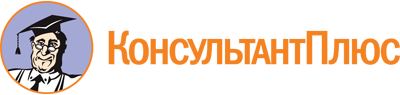 Постановление Правительства Красноярского края от 30.09.2021 N 690-п
"Об утверждении Порядка обеспечения бесплатным набором продуктов питания обучающихся в период освоения ими образовательных программ с применением электронного обучения и дистанционных образовательных технологий, указанных в пункте 2 статьи 14.2 Закона Красноярского края от 02.11.2000 N 12-961 "О защите прав ребенка", пункте 6 статьи 5 Закона Красноярского края от 26.05.2016 N 10-4565 "О кадетских корпусах и Мариинских женских гимназиях"Документ предоставлен КонсультантПлюс

www.consultant.ru

Дата сохранения: 21.10.2021
 Руководителю ______________________________(наименование уполномоченного Правительством Красноярского края органа исполнительной власти Красноярского края в области физической культуры и спорта, уполномоченного исполнительно-распорядительного органа местного самоуправления муниципального района, муниципального округа и городского округа Красноярского края, краевой государственной общеобразовательной организации, краевой государственной профессиональной образовательной организации, краевой государственной общеобразовательной организации со специальным наименованием "кадетский (морской кадетский) корпус", краевой государственной общеобразовательной организации Мариинская женская гимназия)__________________________________________(инициалы, фамилия руководителя)_________________________________________(фамилия, имя, отчество (последнее при наличии)_________________________________________,заявителя) <1>проживающего (ей) по адресу __________________________________________________________(почтовый адрес места жительства) __________________________________________Руководителю ______________________________(наименование уполномоченного Правительством Красноярского края органа исполнительной власти Красноярского края в области физической культуры и спорта, уполномоченного исполнительно-распорядительного органа местного самоуправления муниципального района, муниципального округа и городского округа Красноярского края, краевой государственной общеобразовательной организации, краевой государственной профессиональной образовательной организации, краевой государственной общеобразовательной организации со специальным наименованием "кадетский (морской кадетский) корпус", краевой государственной общеобразовательной организации Мариинская женская гимназия)__________________________________________(инициалы, фамилия руководителя)_________________________________________(фамилия, имя, отчество (последнее при наличии)_________________________________________,заявителя) <1>проживающего (ей) по адресу __________________________________________________________(почтовый адрес места жительства) __________________________________________Руководителю ______________________________(наименование уполномоченного Правительством Красноярского края органа исполнительной власти Красноярского края в области физической культуры и спорта, уполномоченного исполнительно-распорядительного органа местного самоуправления муниципального района, муниципального округа и городского округа Красноярского края, краевой государственной общеобразовательной организации, краевой государственной профессиональной образовательной организации, краевой государственной общеобразовательной организации со специальным наименованием "кадетский (морской кадетский) корпус", краевой государственной общеобразовательной организации Мариинская женская гимназия)__________________________________________(инициалы, фамилия руководителя)_________________________________________(фамилия, имя, отчество (последнее при наличии)_________________________________________,заявителя) <1>проживающего (ей) по адресу __________________________________________________________(почтовый адрес места жительства) __________________________________________Руководителю ______________________________(наименование уполномоченного Правительством Красноярского края органа исполнительной власти Красноярского края в области физической культуры и спорта, уполномоченного исполнительно-распорядительного органа местного самоуправления муниципального района, муниципального округа и городского округа Красноярского края, краевой государственной общеобразовательной организации, краевой государственной профессиональной образовательной организации, краевой государственной общеобразовательной организации со специальным наименованием "кадетский (морской кадетский) корпус", краевой государственной общеобразовательной организации Мариинская женская гимназия)__________________________________________(инициалы, фамилия руководителя)_________________________________________(фамилия, имя, отчество (последнее при наличии)_________________________________________,заявителя) <1>проживающего (ей) по адресу __________________________________________________________(почтовый адрес места жительства) __________________________________________Руководителю ______________________________(наименование уполномоченного Правительством Красноярского края органа исполнительной власти Красноярского края в области физической культуры и спорта, уполномоченного исполнительно-распорядительного органа местного самоуправления муниципального района, муниципального округа и городского округа Красноярского края, краевой государственной общеобразовательной организации, краевой государственной профессиональной образовательной организации, краевой государственной общеобразовательной организации со специальным наименованием "кадетский (морской кадетский) корпус", краевой государственной общеобразовательной организации Мариинская женская гимназия)__________________________________________(инициалы, фамилия руководителя)_________________________________________(фамилия, имя, отчество (последнее при наличии)_________________________________________,заявителя) <1>проживающего (ей) по адресу __________________________________________________________(почтовый адрес места жительства) __________________________________________Заявление о предоставлении бесплатного набора продуктов питания обучающимся в период освоения ими образовательных программ с применением электронного обучения и дистанционных образовательных технологий, указанных в пункте 2 статьи 14.2 Закона Красноярского края от 02.11.2000 N 12-961 "О защите прав ребенка", пункте 6 статьи 5 Закона Красноярского края от 26.05.2016 N 10-4565 "О кадетских корпусах и Мариинских женских гимназиях"Заявление о предоставлении бесплатного набора продуктов питания обучающимся в период освоения ими образовательных программ с применением электронного обучения и дистанционных образовательных технологий, указанных в пункте 2 статьи 14.2 Закона Красноярского края от 02.11.2000 N 12-961 "О защите прав ребенка", пункте 6 статьи 5 Закона Красноярского края от 26.05.2016 N 10-4565 "О кадетских корпусах и Мариинских женских гимназиях"Заявление о предоставлении бесплатного набора продуктов питания обучающимся в период освоения ими образовательных программ с применением электронного обучения и дистанционных образовательных технологий, указанных в пункте 2 статьи 14.2 Закона Красноярского края от 02.11.2000 N 12-961 "О защите прав ребенка", пункте 6 статьи 5 Закона Красноярского края от 26.05.2016 N 10-4565 "О кадетских корпусах и Мариинских женских гимназиях"Заявление о предоставлении бесплатного набора продуктов питания обучающимся в период освоения ими образовательных программ с применением электронного обучения и дистанционных образовательных технологий, указанных в пункте 2 статьи 14.2 Закона Красноярского края от 02.11.2000 N 12-961 "О защите прав ребенка", пункте 6 статьи 5 Закона Красноярского края от 26.05.2016 N 10-4565 "О кадетских корпусах и Мариинских женских гимназиях"Заявление о предоставлении бесплатного набора продуктов питания обучающимся в период освоения ими образовательных программ с применением электронного обучения и дистанционных образовательных технологий, указанных в пункте 2 статьи 14.2 Закона Красноярского края от 02.11.2000 N 12-961 "О защите прав ребенка", пункте 6 статьи 5 Закона Красноярского края от 26.05.2016 N 10-4565 "О кадетских корпусах и Мариинских женских гимназиях"Заявление о предоставлении бесплатного набора продуктов питания обучающимся в период освоения ими образовательных программ с применением электронного обучения и дистанционных образовательных технологий, указанных в пункте 2 статьи 14.2 Закона Красноярского края от 02.11.2000 N 12-961 "О защите прав ребенка", пункте 6 статьи 5 Закона Красноярского края от 26.05.2016 N 10-4565 "О кадетских корпусах и Мариинских женских гимназиях"Заявление о предоставлении бесплатного набора продуктов питания обучающимся в период освоения ими образовательных программ с применением электронного обучения и дистанционных образовательных технологий, указанных в пункте 2 статьи 14.2 Закона Красноярского края от 02.11.2000 N 12-961 "О защите прав ребенка", пункте 6 статьи 5 Закона Красноярского края от 26.05.2016 N 10-4565 "О кадетских корпусах и Мариинских женских гимназиях"Заявление о предоставлении бесплатного набора продуктов питания обучающимся в период освоения ими образовательных программ с применением электронного обучения и дистанционных образовательных технологий, указанных в пункте 2 статьи 14.2 Закона Красноярского края от 02.11.2000 N 12-961 "О защите прав ребенка", пункте 6 статьи 5 Закона Красноярского края от 26.05.2016 N 10-4565 "О кадетских корпусах и Мариинских женских гимназиях"В соответствии с пунктом 2 статьи 14.2 Закона Красноярского края от 02.11.2000 N 12-961 "О защите прав ребенка", пунктом 6 статьи 5 Закона Красноярского края от 26.05.2016 N 10-4565 "О кадетских корпусах и Мариинских женских гимназиях" прошу предоставить набор продуктов питания на период реализации образовательных программ с применением электронного обучения и дистанционных образовательных технологий.1. Сведения об обучающемся:В соответствии с пунктом 2 статьи 14.2 Закона Красноярского края от 02.11.2000 N 12-961 "О защите прав ребенка", пунктом 6 статьи 5 Закона Красноярского края от 26.05.2016 N 10-4565 "О кадетских корпусах и Мариинских женских гимназиях" прошу предоставить набор продуктов питания на период реализации образовательных программ с применением электронного обучения и дистанционных образовательных технологий.1. Сведения об обучающемся:В соответствии с пунктом 2 статьи 14.2 Закона Красноярского края от 02.11.2000 N 12-961 "О защите прав ребенка", пунктом 6 статьи 5 Закона Красноярского края от 26.05.2016 N 10-4565 "О кадетских корпусах и Мариинских женских гимназиях" прошу предоставить набор продуктов питания на период реализации образовательных программ с применением электронного обучения и дистанционных образовательных технологий.1. Сведения об обучающемся:В соответствии с пунктом 2 статьи 14.2 Закона Красноярского края от 02.11.2000 N 12-961 "О защите прав ребенка", пунктом 6 статьи 5 Закона Красноярского края от 26.05.2016 N 10-4565 "О кадетских корпусах и Мариинских женских гимназиях" прошу предоставить набор продуктов питания на период реализации образовательных программ с применением электронного обучения и дистанционных образовательных технологий.1. Сведения об обучающемся:В соответствии с пунктом 2 статьи 14.2 Закона Красноярского края от 02.11.2000 N 12-961 "О защите прав ребенка", пунктом 6 статьи 5 Закона Красноярского края от 26.05.2016 N 10-4565 "О кадетских корпусах и Мариинских женских гимназиях" прошу предоставить набор продуктов питания на период реализации образовательных программ с применением электронного обучения и дистанционных образовательных технологий.1. Сведения об обучающемся:В соответствии с пунктом 2 статьи 14.2 Закона Красноярского края от 02.11.2000 N 12-961 "О защите прав ребенка", пунктом 6 статьи 5 Закона Красноярского края от 26.05.2016 N 10-4565 "О кадетских корпусах и Мариинских женских гимназиях" прошу предоставить набор продуктов питания на период реализации образовательных программ с применением электронного обучения и дистанционных образовательных технологий.1. Сведения об обучающемся:В соответствии с пунктом 2 статьи 14.2 Закона Красноярского края от 02.11.2000 N 12-961 "О защите прав ребенка", пунктом 6 статьи 5 Закона Красноярского края от 26.05.2016 N 10-4565 "О кадетских корпусах и Мариинских женских гимназиях" прошу предоставить набор продуктов питания на период реализации образовательных программ с применением электронного обучения и дистанционных образовательных технологий.1. Сведения об обучающемся:В соответствии с пунктом 2 статьи 14.2 Закона Красноярского края от 02.11.2000 N 12-961 "О защите прав ребенка", пунктом 6 статьи 5 Закона Красноярского края от 26.05.2016 N 10-4565 "О кадетских корпусах и Мариинских женских гимназиях" прошу предоставить набор продуктов питания на период реализации образовательных программ с применением электронного обучения и дистанционных образовательных технологий.1. Сведения об обучающемся:(фамилия, имя, отчество (последнее при наличии), фамилия которая была (в случае изменения фамилии)(фамилия, имя, отчество (последнее при наличии), фамилия которая была (в случае изменения фамилии)(фамилия, имя, отчество (последнее при наличии), фамилия которая была (в случае изменения фамилии)(фамилия, имя, отчество (последнее при наличии), фамилия которая была (в случае изменения фамилии)(фамилия, имя, отчество (последнее при наличии), фамилия которая была (в случае изменения фамилии)(фамилия, имя, отчество (последнее при наличии), фамилия которая была (в случае изменения фамилии)(фамилия, имя, отчество (последнее при наличии), фамилия которая была (в случае изменения фамилии)(фамилия, имя, отчество (последнее при наличии), фамилия которая была (в случае изменения фамилии)(дата рождения)(дата рождения)(дата рождения)(дата рождения)(дата рождения)(дата рождения)(дата рождения)(дата рождения)(место рождения)(место рождения)(место рождения)(место рождения)(место рождения)(место рождения)(место рождения)(место рождения)(пол)(пол)(пол)(пол)(пол)(пол)(пол)(пол)(гражданство)(гражданство)(гражданство)(гражданство)(гражданство)(гражданство)(гражданство)(гражданство)(адрес постоянного места жительства, номер телефона)(адрес постоянного места жительства, номер телефона)(адрес постоянного места жительства, номер телефона)(адрес постоянного места жительства, номер телефона)(адрес постоянного места жительства, номер телефона)(адрес постоянного места жительства, номер телефона)(адрес постоянного места жительства, номер телефона)(адрес постоянного места жительства, номер телефона)(адрес электронной почты (при наличии)(адрес электронной почты (при наличии)(адрес электронной почты (при наличии)(адрес электронной почты (при наличии)(адрес электронной почты (при наличии)(адрес электронной почты (при наличии)(адрес электронной почты (при наличии)(адрес электронной почты (при наличии)(наименование документа, удостоверяющего личность, серия и номер документа, дата выдачи, наименование выдавшего органа)(наименование документа, удостоверяющего личность, серия и номер документа, дата выдачи, наименование выдавшего органа)(наименование документа, удостоверяющего личность, серия и номер документа, дата выдачи, наименование выдавшего органа)(наименование документа, удостоверяющего личность, серия и номер документа, дата выдачи, наименование выдавшего органа)(наименование документа, удостоверяющего личность, серия и номер документа, дата выдачи, наименование выдавшего органа)(наименование документа, удостоверяющего личность, серия и номер документа, дата выдачи, наименование выдавшего органа)(наименование документа, удостоверяющего личность, серия и номер документа, дата выдачи, наименование выдавшего органа)(наименование документа, удостоверяющего личность, серия и номер документа, дата выдачи, наименование выдавшего органа)(группа, класс, класс-комплект)(группа, класс, класс-комплект)(группа, класс, класс-комплект)(группа, класс, класс-комплект)(группа, класс, класс-комплект)(группа, класс, класс-комплект)(группа, класс, класс-комплект)(группа, класс, класс-комплект)(наименование краевой государственной, муниципальной, частной общеобразовательной организации, краевой государственной профессиональной образовательной организации, краевой государственной общеобразовательной организации со специальным наименованием "кадетский (морской кадетский) корпус", краевой государственной общеобразовательной организации Мариинская женская гимназия)(наименование краевой государственной, муниципальной, частной общеобразовательной организации, краевой государственной профессиональной образовательной организации, краевой государственной общеобразовательной организации со специальным наименованием "кадетский (морской кадетский) корпус", краевой государственной общеобразовательной организации Мариинская женская гимназия)(наименование краевой государственной, муниципальной, частной общеобразовательной организации, краевой государственной профессиональной образовательной организации, краевой государственной общеобразовательной организации со специальным наименованием "кадетский (морской кадетский) корпус", краевой государственной общеобразовательной организации Мариинская женская гимназия)(наименование краевой государственной, муниципальной, частной общеобразовательной организации, краевой государственной профессиональной образовательной организации, краевой государственной общеобразовательной организации со специальным наименованием "кадетский (морской кадетский) корпус", краевой государственной общеобразовательной организации Мариинская женская гимназия)(наименование краевой государственной, муниципальной, частной общеобразовательной организации, краевой государственной профессиональной образовательной организации, краевой государственной общеобразовательной организации со специальным наименованием "кадетский (морской кадетский) корпус", краевой государственной общеобразовательной организации Мариинская женская гимназия)(наименование краевой государственной, муниципальной, частной общеобразовательной организации, краевой государственной профессиональной образовательной организации, краевой государственной общеобразовательной организации со специальным наименованием "кадетский (морской кадетский) корпус", краевой государственной общеобразовательной организации Мариинская женская гимназия)(наименование краевой государственной, муниципальной, частной общеобразовательной организации, краевой государственной профессиональной образовательной организации, краевой государственной общеобразовательной организации со специальным наименованием "кадетский (морской кадетский) корпус", краевой государственной общеобразовательной организации Мариинская женская гимназия)(наименование краевой государственной, муниципальной, частной общеобразовательной организации, краевой государственной профессиональной образовательной организации, краевой государственной общеобразовательной организации со специальным наименованием "кадетский (морской кадетский) корпус", краевой государственной общеобразовательной организации Мариинская женская гимназия)2. Сведения о родителе (законном представителе) обучающегося <2>:2. Сведения о родителе (законном представителе) обучающегося <2>:2. Сведения о родителе (законном представителе) обучающегося <2>:2. Сведения о родителе (законном представителе) обучающегося <2>:2. Сведения о родителе (законном представителе) обучающегося <2>:2. Сведения о родителе (законном представителе) обучающегося <2>:2. Сведения о родителе (законном представителе) обучающегося <2>:2. Сведения о родителе (законном представителе) обучающегося <2>:(фамилия, имя, отчество (последнее при наличии)(фамилия, имя, отчество (последнее при наличии)(фамилия, имя, отчество (последнее при наличии)(фамилия, имя, отчество (последнее при наличии)(фамилия, имя, отчество (последнее при наличии)(фамилия, имя, отчество (последнее при наличии)(фамилия, имя, отчество (последнее при наличии)(фамилия, имя, отчество (последнее при наличии)(дата рождения)(дата рождения)(дата рождения)(дата рождения)(дата рождения)(дата рождения)(дата рождения)(дата рождения)(адрес постоянного места жительства, номер телефона)(адрес постоянного места жительства, номер телефона)(адрес постоянного места жительства, номер телефона)(адрес постоянного места жительства, номер телефона)(адрес постоянного места жительства, номер телефона)(адрес постоянного места жительства, номер телефона)(адрес постоянного места жительства, номер телефона)(адрес постоянного места жительства, номер телефона)(адрес электронной почты (при наличии)(адрес электронной почты (при наличии)(адрес электронной почты (при наличии)(адрес электронной почты (при наличии)(адрес электронной почты (при наличии)(адрес электронной почты (при наличии)(адрес электронной почты (при наличии)(адрес электронной почты (при наличии)(наименование документа, удостоверяющего личность, серия и номер документа, дата выдачи, наименование выдавшего органа)(наименование документа, удостоверяющего личность, серия и номер документа, дата выдачи, наименование выдавшего органа)(наименование документа, удостоверяющего личность, серия и номер документа, дата выдачи, наименование выдавшего органа)(наименование документа, удостоверяющего личность, серия и номер документа, дата выдачи, наименование выдавшего органа)(наименование документа, удостоверяющего личность, серия и номер документа, дата выдачи, наименование выдавшего органа)(наименование документа, удостоверяющего личность, серия и номер документа, дата выдачи, наименование выдавшего органа)(наименование документа, удостоверяющего личность, серия и номер документа, дата выдачи, наименование выдавшего органа)(наименование документа, удостоверяющего личность, серия и номер документа, дата выдачи, наименование выдавшего органа)3. Сведения о представителе по доверенности <3>:3. Сведения о представителе по доверенности <3>:3. Сведения о представителе по доверенности <3>:3. Сведения о представителе по доверенности <3>:3. Сведения о представителе по доверенности <3>:3. Сведения о представителе по доверенности <3>:3. Сведения о представителе по доверенности <3>:3. Сведения о представителе по доверенности <3>:(фамилия, имя, отчество (последнее при наличии)(фамилия, имя, отчество (последнее при наличии)(фамилия, имя, отчество (последнее при наличии)(фамилия, имя, отчество (последнее при наличии)(фамилия, имя, отчество (последнее при наличии)(фамилия, имя, отчество (последнее при наличии)(фамилия, имя, отчество (последнее при наличии)(фамилия, имя, отчество (последнее при наличии)(дата рождения)(дата рождения)(дата рождения)(дата рождения)(дата рождения)(дата рождения)(дата рождения)(дата рождения)(адрес постоянного места жительства, номер телефона)(адрес постоянного места жительства, номер телефона)(адрес постоянного места жительства, номер телефона)(адрес постоянного места жительства, номер телефона)(адрес постоянного места жительства, номер телефона)(адрес постоянного места жительства, номер телефона)(адрес постоянного места жительства, номер телефона)(адрес постоянного места жительства, номер телефона)(наименование документа, удостоверяющего личность, серия и номер документа, дата выдачи, наименование выдавшего органа; наименование документа, подтверждающего полномочия представителя по доверенности, номер документа, дата выдачи, наименование выдавшего органа)(наименование документа, удостоверяющего личность, серия и номер документа, дата выдачи, наименование выдавшего органа; наименование документа, подтверждающего полномочия представителя по доверенности, номер документа, дата выдачи, наименование выдавшего органа)(наименование документа, удостоверяющего личность, серия и номер документа, дата выдачи, наименование выдавшего органа; наименование документа, подтверждающего полномочия представителя по доверенности, номер документа, дата выдачи, наименование выдавшего органа)(наименование документа, удостоверяющего личность, серия и номер документа, дата выдачи, наименование выдавшего органа; наименование документа, подтверждающего полномочия представителя по доверенности, номер документа, дата выдачи, наименование выдавшего органа)(наименование документа, удостоверяющего личность, серия и номер документа, дата выдачи, наименование выдавшего органа; наименование документа, подтверждающего полномочия представителя по доверенности, номер документа, дата выдачи, наименование выдавшего органа)(наименование документа, удостоверяющего личность, серия и номер документа, дата выдачи, наименование выдавшего органа; наименование документа, подтверждающего полномочия представителя по доверенности, номер документа, дата выдачи, наименование выдавшего органа)(наименование документа, удостоверяющего личность, серия и номер документа, дата выдачи, наименование выдавшего органа; наименование документа, подтверждающего полномочия представителя по доверенности, номер документа, дата выдачи, наименование выдавшего органа)(наименование документа, удостоверяющего личность, серия и номер документа, дата выдачи, наименование выдавшего органа; наименование документа, подтверждающего полномочия представителя по доверенности, номер документа, дата выдачи, наименование выдавшего органа)4. Уведомление о принятом решении об отказе в приеме к рассмотрению документов прошу направить (нужное отметить знаком "V" с указанием реквизитов):4. Уведомление о принятом решении об отказе в приеме к рассмотрению документов прошу направить (нужное отметить знаком "V" с указанием реквизитов):4. Уведомление о принятом решении об отказе в приеме к рассмотрению документов прошу направить (нужное отметить знаком "V" с указанием реквизитов):4. Уведомление о принятом решении об отказе в приеме к рассмотрению документов прошу направить (нужное отметить знаком "V" с указанием реквизитов):4. Уведомление о принятом решении об отказе в приеме к рассмотрению документов прошу направить (нужное отметить знаком "V" с указанием реквизитов):4. Уведомление о принятом решении об отказе в приеме к рассмотрению документов прошу направить (нужное отметить знаком "V" с указанием реквизитов):4. Уведомление о принятом решении об отказе в приеме к рассмотрению документов прошу направить (нужное отметить знаком "V" с указанием реквизитов):4. Уведомление о принятом решении об отказе в приеме к рассмотрению документов прошу направить (нужное отметить знаком "V" с указанием реквизитов):по адресу электронной почтыпо адресу электронной почтыпо адресу электронной почтыпо адресу электронной почтыпо адресу электронной почтыпо адресу электронной почтыпо адресу электронной почтыв личный кабинет на Едином портале государственных и муниципальных услуг (функций)в личный кабинет на Едином портале государственных и муниципальных услуг (функций)в личный кабинет на Едином портале государственных и муниципальных услуг (функций)в личный кабинет на Едином портале государственных и муниципальных услуг (функций)в личный кабинет на Едином портале государственных и муниципальных услуг (функций)в личный кабинет на Едином портале государственных и муниципальных услуг (функций)в личный кабинет на Едином портале государственных и муниципальных услуг (функций)в личный кабинет на краевом портале государственных и муниципальных услуг (функций)в личный кабинет на краевом портале государственных и муниципальных услуг (функций)в личный кабинет на краевом портале государственных и муниципальных услуг (функций)в личный кабинет на краевом портале государственных и муниципальных услуг (функций)в личный кабинет на краевом портале государственных и муниципальных услуг (функций)в личный кабинет на краевом портале государственных и муниципальных услуг (функций)в личный кабинет на краевом портале государственных и муниципальных услуг (функций)5. Уведомление о предоставлении или об отказе в предоставлении набора продуктов питания обучающемуся прошу направить (нужное отметить знаком "V" с указанием реквизитов):5. Уведомление о предоставлении или об отказе в предоставлении набора продуктов питания обучающемуся прошу направить (нужное отметить знаком "V" с указанием реквизитов):5. Уведомление о предоставлении или об отказе в предоставлении набора продуктов питания обучающемуся прошу направить (нужное отметить знаком "V" с указанием реквизитов):5. Уведомление о предоставлении или об отказе в предоставлении набора продуктов питания обучающемуся прошу направить (нужное отметить знаком "V" с указанием реквизитов):5. Уведомление о предоставлении или об отказе в предоставлении набора продуктов питания обучающемуся прошу направить (нужное отметить знаком "V" с указанием реквизитов):5. Уведомление о предоставлении или об отказе в предоставлении набора продуктов питания обучающемуся прошу направить (нужное отметить знаком "V" с указанием реквизитов):5. Уведомление о предоставлении или об отказе в предоставлении набора продуктов питания обучающемуся прошу направить (нужное отметить знаком "V" с указанием реквизитов):5. Уведомление о предоставлении или об отказе в предоставлении набора продуктов питания обучающемуся прошу направить (нужное отметить знаком "V" с указанием реквизитов):по почтовому адресупо почтовому адресупо почтовому адресупо почтовому адресупо почтовому адресупо почтовому адресупо почтовому адресупо адресу электронной почтыпо адресу электронной почтыпо адресу электронной почтыпо адресу электронной почтыпо адресу электронной почтыпо адресу электронной почтыпо адресу электронной почтыв личный кабинет на Едином портале государственных и муниципальных услуг (функций)в личный кабинет на Едином портале государственных и муниципальных услуг (функций)в личный кабинет на Едином портале государственных и муниципальных услуг (функций)в личный кабинет на Едином портале государственных и муниципальных услуг (функций)в личный кабинет на Едином портале государственных и муниципальных услуг (функций)в личный кабинет на Едином портале государственных и муниципальных услуг (функций)в личный кабинет на Едином портале государственных и муниципальных услуг (функций)в личный кабинет на краевом портале государственных и муниципальных услуг (функций)в личный кабинет на краевом портале государственных и муниципальных услуг (функций)в личный кабинет на краевом портале государственных и муниципальных услуг (функций)в личный кабинет на краевом портале государственных и муниципальных услуг (функций)в личный кабинет на краевом портале государственных и муниципальных услуг (функций)в личный кабинет на краевом портале государственных и муниципальных услуг (функций)в личный кабинет на краевом портале государственных и муниципальных услуг (функций)6. Уведомление о принятом решении о прекращении предоставления набора продуктов питания обучающемуся прошу направить (нужное отметить знаком "V" с указанием реквизитов):6. Уведомление о принятом решении о прекращении предоставления набора продуктов питания обучающемуся прошу направить (нужное отметить знаком "V" с указанием реквизитов):6. Уведомление о принятом решении о прекращении предоставления набора продуктов питания обучающемуся прошу направить (нужное отметить знаком "V" с указанием реквизитов):6. Уведомление о принятом решении о прекращении предоставления набора продуктов питания обучающемуся прошу направить (нужное отметить знаком "V" с указанием реквизитов):6. Уведомление о принятом решении о прекращении предоставления набора продуктов питания обучающемуся прошу направить (нужное отметить знаком "V" с указанием реквизитов):6. Уведомление о принятом решении о прекращении предоставления набора продуктов питания обучающемуся прошу направить (нужное отметить знаком "V" с указанием реквизитов):6. Уведомление о принятом решении о прекращении предоставления набора продуктов питания обучающемуся прошу направить (нужное отметить знаком "V" с указанием реквизитов):6. Уведомление о принятом решении о прекращении предоставления набора продуктов питания обучающемуся прошу направить (нужное отметить знаком "V" с указанием реквизитов):по почтовому адресупо почтовому адресупо почтовому адресупо почтовому адресупо почтовому адресупо почтовому адресупо почтовому адресупо адресу электронной почтыпо адресу электронной почтыпо адресу электронной почтыпо адресу электронной почтыпо адресу электронной почтыпо адресу электронной почтыпо адресу электронной почтыв личный кабинет на Едином портале государственных и муниципальных услуг (функций)в личный кабинет на Едином портале государственных и муниципальных услуг (функций)в личный кабинет на Едином портале государственных и муниципальных услуг (функций)в личный кабинет на Едином портале государственных и муниципальных услуг (функций)в личный кабинет на Едином портале государственных и муниципальных услуг (функций)в личный кабинет на Едином портале государственных и муниципальных услуг (функций)в личный кабинет на Едином портале государственных и муниципальных услуг (функций)в личный кабинет на краевом портале государственных и муниципальных услуг (функций)в личный кабинет на краевом портале государственных и муниципальных услуг (функций)в личный кабинет на краевом портале государственных и муниципальных услуг (функций)в личный кабинет на краевом портале государственных и муниципальных услуг (функций)в личный кабинет на краевом портале государственных и муниципальных услуг (функций)в личный кабинет на краевом портале государственных и муниципальных услуг (функций)в личный кабинет на краевом портале государственных и муниципальных услуг (функций)7. Информация об открытии Пенсионным фондом Российской Федерации обучающемуся индивидуального лицевого счета (нужное отметить знаком "V" с указанием реквизитов):7. Информация об открытии Пенсионным фондом Российской Федерации обучающемуся индивидуального лицевого счета (нужное отметить знаком "V" с указанием реквизитов):7. Информация об открытии Пенсионным фондом Российской Федерации обучающемуся индивидуального лицевого счета (нужное отметить знаком "V" с указанием реквизитов):7. Информация об открытии Пенсионным фондом Российской Федерации обучающемуся индивидуального лицевого счета (нужное отметить знаком "V" с указанием реквизитов):7. Информация об открытии Пенсионным фондом Российской Федерации обучающемуся индивидуального лицевого счета (нужное отметить знаком "V" с указанием реквизитов):7. Информация об открытии Пенсионным фондом Российской Федерации обучающемуся индивидуального лицевого счета (нужное отметить знаком "V" с указанием реквизитов):7. Информация об открытии Пенсионным фондом Российской Федерации обучающемуся индивидуального лицевого счета (нужное отметить знаком "V" с указанием реквизитов):7. Информация об открытии Пенсионным фондом Российской Федерации обучающемуся индивидуального лицевого счета (нужное отметить знаком "V" с указанием реквизитов):в отношении обучающегося открыт индивидуальный лицевой счет со следующим номером:____________________________________________________________________(указать страховой номер индивидуального лицевого счета)в отношении обучающегося открыт индивидуальный лицевой счет со следующим номером:____________________________________________________________________(указать страховой номер индивидуального лицевого счета)в отношении обучающегося открыт индивидуальный лицевой счет со следующим номером:____________________________________________________________________(указать страховой номер индивидуального лицевого счета)в отношении обучающегося открыт индивидуальный лицевой счет со следующим номером:____________________________________________________________________(указать страховой номер индивидуального лицевого счета)в отношении обучающегося открыт индивидуальный лицевой счет со следующим номером:____________________________________________________________________(указать страховой номер индивидуального лицевого счета)в отношении обучающегося открыт индивидуальный лицевой счет со следующим номером:____________________________________________________________________(указать страховой номер индивидуального лицевого счета)в отношении обучающегося открыт индивидуальный лицевой счет со следующим номером:____________________________________________________________________(указать страховой номер индивидуального лицевого счета)в отношении обучающегося не открыт индивидуальный лицевой счетв отношении обучающегося не открыт индивидуальный лицевой счетв отношении обучающегося не открыт индивидуальный лицевой счетв отношении обучающегося не открыт индивидуальный лицевой счетв отношении обучающегося не открыт индивидуальный лицевой счетв отношении обучающегося не открыт индивидуальный лицевой счетв отношении обучающегося не открыт индивидуальный лицевой счетС Порядком обеспечения бесплатным набором продуктов питания обучающихся в период освоения ими образовательных программ с применением электронного обучения и дистанционных образовательных технологий, указанных в пункте 2 статьи 14.2 Закона Красноярского края от 02.11.2000 N 12-961 "О защите прав ребенка", пункте 6 статьи 5 Закона Красноярского края от 26.05.2016 N 10-4565 "О кадетских корпусах и Мариинских женских гимназиях", утвержденным Правительством Красноярского края (далее - Порядок), ознакомлен (а).С Порядком обеспечения бесплатным набором продуктов питания обучающихся в период освоения ими образовательных программ с применением электронного обучения и дистанционных образовательных технологий, указанных в пункте 2 статьи 14.2 Закона Красноярского края от 02.11.2000 N 12-961 "О защите прав ребенка", пункте 6 статьи 5 Закона Красноярского края от 26.05.2016 N 10-4565 "О кадетских корпусах и Мариинских женских гимназиях", утвержденным Правительством Красноярского края (далее - Порядок), ознакомлен (а).С Порядком обеспечения бесплатным набором продуктов питания обучающихся в период освоения ими образовательных программ с применением электронного обучения и дистанционных образовательных технологий, указанных в пункте 2 статьи 14.2 Закона Красноярского края от 02.11.2000 N 12-961 "О защите прав ребенка", пункте 6 статьи 5 Закона Красноярского края от 26.05.2016 N 10-4565 "О кадетских корпусах и Мариинских женских гимназиях", утвержденным Правительством Красноярского края (далее - Порядок), ознакомлен (а).С Порядком обеспечения бесплатным набором продуктов питания обучающихся в период освоения ими образовательных программ с применением электронного обучения и дистанционных образовательных технологий, указанных в пункте 2 статьи 14.2 Закона Красноярского края от 02.11.2000 N 12-961 "О защите прав ребенка", пункте 6 статьи 5 Закона Красноярского края от 26.05.2016 N 10-4565 "О кадетских корпусах и Мариинских женских гимназиях", утвержденным Правительством Красноярского края (далее - Порядок), ознакомлен (а).С Порядком обеспечения бесплатным набором продуктов питания обучающихся в период освоения ими образовательных программ с применением электронного обучения и дистанционных образовательных технологий, указанных в пункте 2 статьи 14.2 Закона Красноярского края от 02.11.2000 N 12-961 "О защите прав ребенка", пункте 6 статьи 5 Закона Красноярского края от 26.05.2016 N 10-4565 "О кадетских корпусах и Мариинских женских гимназиях", утвержденным Правительством Красноярского края (далее - Порядок), ознакомлен (а).С Порядком обеспечения бесплатным набором продуктов питания обучающихся в период освоения ими образовательных программ с применением электронного обучения и дистанционных образовательных технологий, указанных в пункте 2 статьи 14.2 Закона Красноярского края от 02.11.2000 N 12-961 "О защите прав ребенка", пункте 6 статьи 5 Закона Красноярского края от 26.05.2016 N 10-4565 "О кадетских корпусах и Мариинских женских гимназиях", утвержденным Правительством Красноярского края (далее - Порядок), ознакомлен (а).С Порядком обеспечения бесплатным набором продуктов питания обучающихся в период освоения ими образовательных программ с применением электронного обучения и дистанционных образовательных технологий, указанных в пункте 2 статьи 14.2 Закона Красноярского края от 02.11.2000 N 12-961 "О защите прав ребенка", пункте 6 статьи 5 Закона Красноярского края от 26.05.2016 N 10-4565 "О кадетских корпусах и Мариинских женских гимназиях", утвержденным Правительством Красноярского края (далее - Порядок), ознакомлен (а).С Порядком обеспечения бесплатным набором продуктов питания обучающихся в период освоения ими образовательных программ с применением электронного обучения и дистанционных образовательных технологий, указанных в пункте 2 статьи 14.2 Закона Красноярского края от 02.11.2000 N 12-961 "О защите прав ребенка", пункте 6 статьи 5 Закона Красноярского края от 26.05.2016 N 10-4565 "О кадетских корпусах и Мариинских женских гимназиях", утвержденным Правительством Красноярского края (далее - Порядок), ознакомлен (а).Я,,(фамилия, имя, отчество (последнее при наличии) родителя (законного представителя) обучающегося, указанного в пункте 2 Порядка, либо обучающегося, указанного в пункте 2 Порядка, в случае приобретения им полной дееспособности до достижения совершеннолетия (далее - заявитель)(фамилия, имя, отчество (последнее при наличии) родителя (законного представителя) обучающегося, указанного в пункте 2 Порядка, либо обучающегося, указанного в пункте 2 Порядка, в случае приобретения им полной дееспособности до достижения совершеннолетия (далее - заявитель)(фамилия, имя, отчество (последнее при наличии) родителя (законного представителя) обучающегося, указанного в пункте 2 Порядка, либо обучающегося, указанного в пункте 2 Порядка, в случае приобретения им полной дееспособности до достижения совершеннолетия (далее - заявитель)(фамилия, имя, отчество (последнее при наличии) родителя (законного представителя) обучающегося, указанного в пункте 2 Порядка, либо обучающегося, указанного в пункте 2 Порядка, в случае приобретения им полной дееспособности до достижения совершеннолетия (далее - заявитель)(фамилия, имя, отчество (последнее при наличии) родителя (законного представителя) обучающегося, указанного в пункте 2 Порядка, либо обучающегося, указанного в пункте 2 Порядка, в случае приобретения им полной дееспособности до достижения совершеннолетия (далее - заявитель)(фамилия, имя, отчество (последнее при наличии) родителя (законного представителя) обучающегося, указанного в пункте 2 Порядка, либо обучающегося, указанного в пункте 2 Порядка, в случае приобретения им полной дееспособности до достижения совершеннолетия (далее - заявитель)(фамилия, имя, отчество (последнее при наличии) родителя (законного представителя) обучающегося, указанного в пункте 2 Порядка, либо обучающегося, указанного в пункте 2 Порядка, в случае приобретения им полной дееспособности до достижения совершеннолетия (далее - заявитель)в лице представителя заявителя по доверенности (если заявитель действует через представителя по доверенности) _____________________________________________в лице представителя заявителя по доверенности (если заявитель действует через представителя по доверенности) _____________________________________________в лице представителя заявителя по доверенности (если заявитель действует через представителя по доверенности) _____________________________________________в лице представителя заявителя по доверенности (если заявитель действует через представителя по доверенности) _____________________________________________в лице представителя заявителя по доверенности (если заявитель действует через представителя по доверенности) _____________________________________________в лице представителя заявителя по доверенности (если заявитель действует через представителя по доверенности) _____________________________________________в лице представителя заявителя по доверенности (если заявитель действует через представителя по доверенности) _____________________________________________в лице представителя заявителя по доверенности (если заявитель действует через представителя по доверенности) _____________________________________________(фамилия, имя, отчество (последнее при наличии)(фамилия, имя, отчество (последнее при наличии)(фамилия, имя, отчество (последнее при наличии)(фамилия, имя, отчество (последнее при наличии)(фамилия, имя, отчество (последнее при наличии)(фамилия, имя, отчество (последнее при наличии)_________________________________________________________________________,представителя по доверенности)руководствуясь статьей 9 Федерального закона от 27.07.2006 N 152-ФЗ "О персональных данных", выражаю свое согласие на обработку персональных данных, указанных в настоящем заявлении, а также в документах, представленных с настоящим заявлением.К заявлению прилагаются документы (копии документов) на ___ листах._________________________________________________________________________,представителя по доверенности)руководствуясь статьей 9 Федерального закона от 27.07.2006 N 152-ФЗ "О персональных данных", выражаю свое согласие на обработку персональных данных, указанных в настоящем заявлении, а также в документах, представленных с настоящим заявлением.К заявлению прилагаются документы (копии документов) на ___ листах._________________________________________________________________________,представителя по доверенности)руководствуясь статьей 9 Федерального закона от 27.07.2006 N 152-ФЗ "О персональных данных", выражаю свое согласие на обработку персональных данных, указанных в настоящем заявлении, а также в документах, представленных с настоящим заявлением.К заявлению прилагаются документы (копии документов) на ___ листах._________________________________________________________________________,представителя по доверенности)руководствуясь статьей 9 Федерального закона от 27.07.2006 N 152-ФЗ "О персональных данных", выражаю свое согласие на обработку персональных данных, указанных в настоящем заявлении, а также в документах, представленных с настоящим заявлением.К заявлению прилагаются документы (копии документов) на ___ листах._________________________________________________________________________,представителя по доверенности)руководствуясь статьей 9 Федерального закона от 27.07.2006 N 152-ФЗ "О персональных данных", выражаю свое согласие на обработку персональных данных, указанных в настоящем заявлении, а также в документах, представленных с настоящим заявлением.К заявлению прилагаются документы (копии документов) на ___ листах._________________________________________________________________________,представителя по доверенности)руководствуясь статьей 9 Федерального закона от 27.07.2006 N 152-ФЗ "О персональных данных", выражаю свое согласие на обработку персональных данных, указанных в настоящем заявлении, а также в документах, представленных с настоящим заявлением.К заявлению прилагаются документы (копии документов) на ___ листах._________________________________________________________________________,представителя по доверенности)руководствуясь статьей 9 Федерального закона от 27.07.2006 N 152-ФЗ "О персональных данных", выражаю свое согласие на обработку персональных данных, указанных в настоящем заявлении, а также в документах, представленных с настоящим заявлением.К заявлению прилагаются документы (копии документов) на ___ листах._________________________________________________________________________,представителя по доверенности)руководствуясь статьей 9 Федерального закона от 27.07.2006 N 152-ФЗ "О персональных данных", выражаю свое согласие на обработку персональных данных, указанных в настоящем заявлении, а также в документах, представленных с настоящим заявлением.К заявлению прилагаются документы (копии документов) на ___ листах."__" ______________ 20__ года"__" ______________ 20__ года"__" ______________ 20__ года"__" ______________ 20__ года(подпись)(расшифровка)(расшифровка)Расписка-уведомлениеЗаявление и документы гражданина __________________________________________Регистрационный номер заявления __________________________________________Документы в количестве ______________ штук на _________________ листах принял:Дата ____________ФИО специалиста ____________________ Подпись специалиста _________________Руководителю ______________________________(наименование уполномоченного Правительством Красноярского края органа исполнительной власти Красноярского края в области физической культуры и спорта, уполномоченного исполнительно-распорядительного органа местного самоуправления муниципального района, муниципального округа и городского округа Красноярского края, краевой государственной общеобразовательной организации, краевой государственной профессиональной образовательной организации, краевой государственной общеобразовательной организации со специальным наименованием "кадетский (морской кадетский) корпус", краевой государственной общеобразовательной организации Мариинская женская гимназия)___________________________________________(инициалы, фамилия руководителя)__________________________________________(фамилия, имя, отчество (последнее при наличии)_________________________________________,заявителя) <1>проживающего (ей) по адресу ____________________________________________________(почтовый адрес места жительства)__________________________________________Заявление о предоставления бесплатного набора продуктов питания обучающимся в период освоения ими образовательных программ с применением электронного обучения и дистанционных образовательных технологий, указанных в пункте 2 статьи 14.2 Закона Красноярского края от 02.11.2000 N 12-961 "О защите прав ребенка", пункте 6 статьи 5 Закона Красноярского края от 26.05.2016 N 10-4565 "О кадетских корпусах и Мариинских женских гимназиях"Заявление о предоставления бесплатного набора продуктов питания обучающимся в период освоения ими образовательных программ с применением электронного обучения и дистанционных образовательных технологий, указанных в пункте 2 статьи 14.2 Закона Красноярского края от 02.11.2000 N 12-961 "О защите прав ребенка", пункте 6 статьи 5 Закона Красноярского края от 26.05.2016 N 10-4565 "О кадетских корпусах и Мариинских женских гимназиях"Заявление о предоставления бесплатного набора продуктов питания обучающимся в период освоения ими образовательных программ с применением электронного обучения и дистанционных образовательных технологий, указанных в пункте 2 статьи 14.2 Закона Красноярского края от 02.11.2000 N 12-961 "О защите прав ребенка", пункте 6 статьи 5 Закона Красноярского края от 26.05.2016 N 10-4565 "О кадетских корпусах и Мариинских женских гимназиях"В соответствии с пунктом 2 статьи 14.2 Закона Красноярского края от 02.11.2000 N 12-961 "О защите прав ребенка", пунктом 6 статьи 5 Закона Красноярского края от 26.05.2016 N 10-4565 "О кадетских корпусах и Мариинских женских гимназиях" прошу предоставить набор продуктов питания на период реализации образовательных программ с применением электронного обучения и дистанционных образовательных технологий.1. Сведения об обучающемся:В соответствии с пунктом 2 статьи 14.2 Закона Красноярского края от 02.11.2000 N 12-961 "О защите прав ребенка", пунктом 6 статьи 5 Закона Красноярского края от 26.05.2016 N 10-4565 "О кадетских корпусах и Мариинских женских гимназиях" прошу предоставить набор продуктов питания на период реализации образовательных программ с применением электронного обучения и дистанционных образовательных технологий.1. Сведения об обучающемся:В соответствии с пунктом 2 статьи 14.2 Закона Красноярского края от 02.11.2000 N 12-961 "О защите прав ребенка", пунктом 6 статьи 5 Закона Красноярского края от 26.05.2016 N 10-4565 "О кадетских корпусах и Мариинских женских гимназиях" прошу предоставить набор продуктов питания на период реализации образовательных программ с применением электронного обучения и дистанционных образовательных технологий.1. Сведения об обучающемся:(фамилия, имя, отчество (последнее при наличии), фамилия, которая была у обучающегося при рождении)(фамилия, имя, отчество (последнее при наличии), фамилия, которая была у обучающегося при рождении)(фамилия, имя, отчество (последнее при наличии), фамилия, которая была у обучающегося при рождении)(дата рождения)(дата рождения)(дата рождения)(место рождения)(место рождения)(место рождения)(пол)(пол)(пол)(гражданство)(гражданство)(гражданство)(адрес постоянного места жительства, номер телефона)(адрес постоянного места жительства, номер телефона)(адрес постоянного места жительства, номер телефона)(адрес электронной почты (при наличии)(адрес электронной почты (при наличии)(адрес электронной почты (при наличии)(наименование документа, удостоверяющего личность, серия и номер документа, дата выдачи,(наименование документа, удостоверяющего личность, серия и номер документа, дата выдачи,(наименование документа, удостоверяющего личность, серия и номер документа, дата выдачи,наименование выдавшего органа)наименование выдавшего органа)наименование выдавшего органа)(группа, класс, класс-комплект)(группа, класс, класс-комплект)(группа, класс, класс-комплект)(наименование краевой государственной, муниципальной, частной общеобразовательной организации, краевой государственной профессиональной образовательной организации, краевой государственной общеобразовательной организации со специальным наименованием "кадетский (морской кадетский) корпус", краевой государственной общеобразовательной организации Мариинская женская гимназия)2. Сведения о родителе (законном представителе) обучающегося <2>:(наименование краевой государственной, муниципальной, частной общеобразовательной организации, краевой государственной профессиональной образовательной организации, краевой государственной общеобразовательной организации со специальным наименованием "кадетский (морской кадетский) корпус", краевой государственной общеобразовательной организации Мариинская женская гимназия)2. Сведения о родителе (законном представителе) обучающегося <2>:(наименование краевой государственной, муниципальной, частной общеобразовательной организации, краевой государственной профессиональной образовательной организации, краевой государственной общеобразовательной организации со специальным наименованием "кадетский (морской кадетский) корпус", краевой государственной общеобразовательной организации Мариинская женская гимназия)2. Сведения о родителе (законном представителе) обучающегося <2>:(фамилия, имя, отчество (последнее при наличии)(фамилия, имя, отчество (последнее при наличии)(фамилия, имя, отчество (последнее при наличии)(дата рождения)(дата рождения)(дата рождения)(адрес постоянного места жительства, номер телефона)(адрес постоянного места жительства, номер телефона)(адрес постоянного места жительства, номер телефона)(адрес электронной почты (при наличии)(адрес электронной почты (при наличии)(адрес электронной почты (при наличии)(наименование документа, удостоверяющего личность, серия и номер документа, дата выдачи, наименование выдавшего органа)(наименование документа, удостоверяющего личность, серия и номер документа, дата выдачи, наименование выдавшего органа)(наименование документа, удостоверяющего личность, серия и номер документа, дата выдачи, наименование выдавшего органа)3. Сведения о представителе по доверенности <3>:3. Сведения о представителе по доверенности <3>:3. Сведения о представителе по доверенности <3>:(фамилия, имя, отчество (последнее при наличии)(фамилия, имя, отчество (последнее при наличии)(фамилия, имя, отчество (последнее при наличии)(дата рождения)(дата рождения)(дата рождения)(адрес постоянного места жительства, номер телефона)(адрес постоянного места жительства, номер телефона)(адрес постоянного места жительства, номер телефона)(наименование документа, удостоверяющего личность, серия и номер документа, дата выдачи, наименование выдавшего органа; наименование документа, подтверждающего полномочия представителя по доверенности, номер документа, дата выдачи, наименование выдавшего органа)(наименование документа, удостоверяющего личность, серия и номер документа, дата выдачи, наименование выдавшего органа; наименование документа, подтверждающего полномочия представителя по доверенности, номер документа, дата выдачи, наименование выдавшего органа)(наименование документа, удостоверяющего личность, серия и номер документа, дата выдачи, наименование выдавшего органа; наименование документа, подтверждающего полномочия представителя по доверенности, номер документа, дата выдачи, наименование выдавшего органа)4. Категории лиц, к которым относится обучающийся (нужное отметить знаком "V"):4. Категории лиц, к которым относится обучающийся (нужное отметить знаком "V"):4. Категории лиц, к которым относится обучающийся (нужное отметить знаком "V"):из семей со среднедушевым доходом семьи ниже величины прожиточного минимума, установленной в районах Красноярского края на душу населения;из семей со среднедушевым доходом семьи ниже величины прожиточного минимума, установленной в районах Красноярского края на душу населения;из семей со среднедушевым доходом семьи ниже величины прожиточного минимума, установленной в районах Красноярского края на душу населения;из семей со среднедушевым доходом семьи ниже величины прожиточного минимума, установленной в районах Красноярского края на душу населения;из многодетных семей со среднедушевым доходом семьи, не превышающим 1,25 величины прожиточного минимума, установленной в районах Красноярского края на душу населения;из многодетных семей со среднедушевым доходом семьи, не превышающим 1,25 величины прожиточного минимума, установленной в районах Красноярского края на душу населения;из многодетных семей со среднедушевым доходом семьи, не превышающим 1,25 величины прожиточного минимума, установленной в районах Красноярского края на душу населения;из многодетных семей со среднедушевым доходом семьи, не превышающим 1,25 величины прожиточного минимума, установленной в районах Красноярского края на душу населения;воспитывающихся одинокими родителями в семьях со среднедушевым доходом семьи, не превышающим 1,25 величины прожиточного минимума, установленной в районах Красноярского края на душу населения;воспитывающихся одинокими родителями в семьях со среднедушевым доходом семьи, не превышающим 1,25 величины прожиточного минимума, установленной в районах Красноярского края на душу населения;воспитывающихся одинокими родителями в семьях со среднедушевым доходом семьи, не превышающим 1,25 величины прожиточного минимума, установленной в районах Красноярского края на душу населения;воспитывающихся одинокими родителями в семьях со среднедушевым доходом семьи, не превышающим 1,25 величины прожиточного минимума, установленной в районах Красноярского края на душу населения;из семей, находящихся в социально опасном положении, в которых родители или иные законные представители несовершеннолетних не исполняют своих обязанностей по их воспитанию, обучению и (или) содержанию и (или) отрицательно влияют на их поведение либо жестоко обращаются с ними;из семей, находящихся в социально опасном положении, в которых родители или иные законные представители несовершеннолетних не исполняют своих обязанностей по их воспитанию, обучению и (или) содержанию и (или) отрицательно влияют на их поведение либо жестоко обращаются с ними;из семей, находящихся в социально опасном положении, в которых родители или иные законные представители несовершеннолетних не исполняют своих обязанностей по их воспитанию, обучению и (или) содержанию и (или) отрицательно влияют на их поведение либо жестоко обращаются с ними;из семей, находящихся в социально опасном положении, в которых родители или иные законные представители несовершеннолетних не исполняют своих обязанностей по их воспитанию, обучению и (или) содержанию и (или) отрицательно влияют на их поведение либо жестоко обращаются с ними;с ограниченными возможностями здоровья;с ограниченными возможностями здоровья;из семей военнослужащих, сотрудников органов внутренних дел, прокурорских работников, сотрудников Следственного комитета Российской Федерации, погибших при исполнении ими служебных обязанностей или умерших вследствие увечья (ранения, травмы, контузии) или заболевания, полученных ими при исполнении своих служебных обязанностей либо после увольнения вследствие причинения вреда здоровью в связи с их служебной деятельностью;из семей военнослужащих, сотрудников органов внутренних дел, прокурорских работников, сотрудников Следственного комитета Российской Федерации, погибших при исполнении ими служебных обязанностей или умерших вследствие увечья (ранения, травмы, контузии) или заболевания, полученных ими при исполнении своих служебных обязанностей либо после увольнения вследствие причинения вреда здоровью в связи с их служебной деятельностью;из семей военнослужащих, сотрудников органов внутренних дел, прокурорских работников, сотрудников Следственного комитета Российской Федерации, погибших при исполнении ими служебных обязанностей или умерших вследствие увечья (ранения, травмы, контузии) или заболевания, полученных ими при исполнении своих служебных обязанностей либо после увольнения вследствие причинения вреда здоровью в связи с их служебной деятельностью;из семей военнослужащих, сотрудников органов внутренних дел, прокурорских работников, сотрудников Следственного комитета Российской Федерации, погибших при исполнении ими служебных обязанностей или умерших вследствие увечья (ранения, травмы, контузии) или заболевания, полученных ими при исполнении своих служебных обязанностей либо после увольнения вследствие причинения вреда здоровью в связи с их служебной деятельностью;жизнедеятельность которых объективно нарушена в результате сложившихся обстоятельств и которые не могут преодолеть данные обстоятельства самостоятельно или с помощью семьи.жизнедеятельность которых объективно нарушена в результате сложившихся обстоятельств и которые не могут преодолеть данные обстоятельства самостоятельно или с помощью семьи.жизнедеятельность которых объективно нарушена в результате сложившихся обстоятельств и которые не могут преодолеть данные обстоятельства самостоятельно или с помощью семьи.жизнедеятельность которых объективно нарушена в результате сложившихся обстоятельств и которые не могут преодолеть данные обстоятельства самостоятельно или с помощью семьи.5. Уведомление о принятом решении об отказе в приеме к рассмотрению документов прошу направить (нужное отметить знаком "V" с указанием реквизитов):5. Уведомление о принятом решении об отказе в приеме к рассмотрению документов прошу направить (нужное отметить знаком "V" с указанием реквизитов):5. Уведомление о принятом решении об отказе в приеме к рассмотрению документов прошу направить (нужное отметить знаком "V" с указанием реквизитов):по адресу электронной почтыпо адресу электронной почтыв личный кабинет на Едином портале государственных и муниципальных услуг (функций)в личный кабинет на Едином портале государственных и муниципальных услуг (функций)в личный кабинет на краевом портале государственных и муниципальных услуг (функций)в личный кабинет на краевом портале государственных и муниципальных услуг (функций)6. Уведомление о предоставлении или об отказе в предоставлении набора продуктов питания обучающемуся прошу направить (нужное отметить знаком "V" с указанием реквизитов):6. Уведомление о предоставлении или об отказе в предоставлении набора продуктов питания обучающемуся прошу направить (нужное отметить знаком "V" с указанием реквизитов):6. Уведомление о предоставлении или об отказе в предоставлении набора продуктов питания обучающемуся прошу направить (нужное отметить знаком "V" с указанием реквизитов):по почтовому адресупо почтовому адресупо адресу электронной почтыпо адресу электронной почтыв личный кабинет на Едином портале государственных и муниципальных услуг (функций)в личный кабинет на Едином портале государственных и муниципальных услуг (функций)в личный кабинет на краевом портале государственных и муниципальных услуг (функций)в личный кабинет на краевом портале государственных и муниципальных услуг (функций)7. Уведомление о принятом решении о прекращении предоставления набора продуктов питания обучающемуся прошу направить (нужное отметить знаком "V" с указанием реквизитов):7. Уведомление о принятом решении о прекращении предоставления набора продуктов питания обучающемуся прошу направить (нужное отметить знаком "V" с указанием реквизитов):7. Уведомление о принятом решении о прекращении предоставления набора продуктов питания обучающемуся прошу направить (нужное отметить знаком "V" с указанием реквизитов):по почтовому адресупо почтовому адресупо адресу электронной почтыпо адресу электронной почтыв личный кабинет на Едином портале государственных и муниципальных услуг (функций)в личный кабинет на Едином портале государственных и муниципальных услуг (функций)в личный кабинет на краевом портале государственных и муниципальных услуг (функций)в личный кабинет на краевом портале государственных и муниципальных услуг (функций)8. Информация об открытии Пенсионным фондом Российской Федерации обучающемуся индивидуального лицевого счета (нужное отметить знаком "V" с указанием реквизитов):8. Информация об открытии Пенсионным фондом Российской Федерации обучающемуся индивидуального лицевого счета (нужное отметить знаком "V" с указанием реквизитов):8. Информация об открытии Пенсионным фондом Российской Федерации обучающемуся индивидуального лицевого счета (нужное отметить знаком "V" с указанием реквизитов):в отношении обучающегося открыт индивидуальный лицевой счет со следующим номером:______________________________________________________________________(указать страховой номер индивидуального лицевого счета)в отношении обучающегося открыт индивидуальный лицевой счет со следующим номером:______________________________________________________________________(указать страховой номер индивидуального лицевого счета)в отношении обучающегося не открыт индивидуальный лицевой счетв отношении обучающегося не открыт индивидуальный лицевой счетN п/пФамилия, имя, отчество (последнее при наличии) члена семьиСтепень родства <*>Дата и место рожденияГражданствоМесто жительства (место пребывания)Место работы (место обучения)Вид доходаВеличина дохода <5> (руб.)С Порядком ознакомлен (а).С Порядком ознакомлен (а).С Порядком ознакомлен (а).С Порядком ознакомлен (а).С Порядком ознакомлен (а).С Порядком ознакомлен (а).С Порядком ознакомлен (а).Я,,(фамилия, имя, отчество (последнее при наличии) родителя (законного представителя) обучающегося, указанного в пункте 2 Порядка, либо обучающегося, указанного в пункте 2 Порядка, в случае приобретения им полной дееспособности до достижения совершеннолетия (далее - заявитель)(фамилия, имя, отчество (последнее при наличии) родителя (законного представителя) обучающегося, указанного в пункте 2 Порядка, либо обучающегося, указанного в пункте 2 Порядка, в случае приобретения им полной дееспособности до достижения совершеннолетия (далее - заявитель)(фамилия, имя, отчество (последнее при наличии) родителя (законного представителя) обучающегося, указанного в пункте 2 Порядка, либо обучающегося, указанного в пункте 2 Порядка, в случае приобретения им полной дееспособности до достижения совершеннолетия (далее - заявитель)(фамилия, имя, отчество (последнее при наличии) родителя (законного представителя) обучающегося, указанного в пункте 2 Порядка, либо обучающегося, указанного в пункте 2 Порядка, в случае приобретения им полной дееспособности до достижения совершеннолетия (далее - заявитель)(фамилия, имя, отчество (последнее при наличии) родителя (законного представителя) обучающегося, указанного в пункте 2 Порядка, либо обучающегося, указанного в пункте 2 Порядка, в случае приобретения им полной дееспособности до достижения совершеннолетия (далее - заявитель)(фамилия, имя, отчество (последнее при наличии) родителя (законного представителя) обучающегося, указанного в пункте 2 Порядка, либо обучающегося, указанного в пункте 2 Порядка, в случае приобретения им полной дееспособности до достижения совершеннолетия (далее - заявитель)в лице представителя заявителя по доверенности (если заявитель действует через представителя по доверенности)_____________________________________________в лице представителя заявителя по доверенности (если заявитель действует через представителя по доверенности)_____________________________________________в лице представителя заявителя по доверенности (если заявитель действует через представителя по доверенности)_____________________________________________в лице представителя заявителя по доверенности (если заявитель действует через представителя по доверенности)_____________________________________________в лице представителя заявителя по доверенности (если заявитель действует через представителя по доверенности)_____________________________________________в лице представителя заявителя по доверенности (если заявитель действует через представителя по доверенности)_____________________________________________в лице представителя заявителя по доверенности (если заявитель действует через представителя по доверенности)_____________________________________________(фамилия, имя, отчество (последнее при наличии)(фамилия, имя, отчество (последнее при наличии)(фамилия, имя, отчество (последнее при наличии)(фамилия, имя, отчество (последнее при наличии)(фамилия, имя, отчество (последнее при наличии)_________________________________________________________________________,представителя по доверенности)руководствуясь статьей 9 Федерального закона от 27.07.2006 N 152-ФЗ "О персональных данных", выражаю свое согласие на обработку персональных данных, указанных в настоящем заявлении, а также в документах, представленных с настоящим заявлением.К заявлению прилагаются документы (копии документов) на ____ листах._________________________________________________________________________,представителя по доверенности)руководствуясь статьей 9 Федерального закона от 27.07.2006 N 152-ФЗ "О персональных данных", выражаю свое согласие на обработку персональных данных, указанных в настоящем заявлении, а также в документах, представленных с настоящим заявлением.К заявлению прилагаются документы (копии документов) на ____ листах._________________________________________________________________________,представителя по доверенности)руководствуясь статьей 9 Федерального закона от 27.07.2006 N 152-ФЗ "О персональных данных", выражаю свое согласие на обработку персональных данных, указанных в настоящем заявлении, а также в документах, представленных с настоящим заявлением.К заявлению прилагаются документы (копии документов) на ____ листах._________________________________________________________________________,представителя по доверенности)руководствуясь статьей 9 Федерального закона от 27.07.2006 N 152-ФЗ "О персональных данных", выражаю свое согласие на обработку персональных данных, указанных в настоящем заявлении, а также в документах, представленных с настоящим заявлением.К заявлению прилагаются документы (копии документов) на ____ листах._________________________________________________________________________,представителя по доверенности)руководствуясь статьей 9 Федерального закона от 27.07.2006 N 152-ФЗ "О персональных данных", выражаю свое согласие на обработку персональных данных, указанных в настоящем заявлении, а также в документах, представленных с настоящим заявлением.К заявлению прилагаются документы (копии документов) на ____ листах._________________________________________________________________________,представителя по доверенности)руководствуясь статьей 9 Федерального закона от 27.07.2006 N 152-ФЗ "О персональных данных", выражаю свое согласие на обработку персональных данных, указанных в настоящем заявлении, а также в документах, представленных с настоящим заявлением.К заявлению прилагаются документы (копии документов) на ____ листах._________________________________________________________________________,представителя по доверенности)руководствуясь статьей 9 Федерального закона от 27.07.2006 N 152-ФЗ "О персональных данных", выражаю свое согласие на обработку персональных данных, указанных в настоящем заявлении, а также в документах, представленных с настоящим заявлением.К заявлению прилагаются документы (копии документов) на ____ листах."__" ______________ 20__ года"__" ______________ 20__ года"__" ______________ 20__ года(подпись)(расшифровка)(расшифровка)Расписка-уведомлениеЗаявление и документы гражданина __________________________________________Регистрационный номер заявления __________________________________________Документы в количестве _____________ штук на __________________ листах принял:Дата ____________ФИО специалиста ____________________ Подпись специалиста _________________